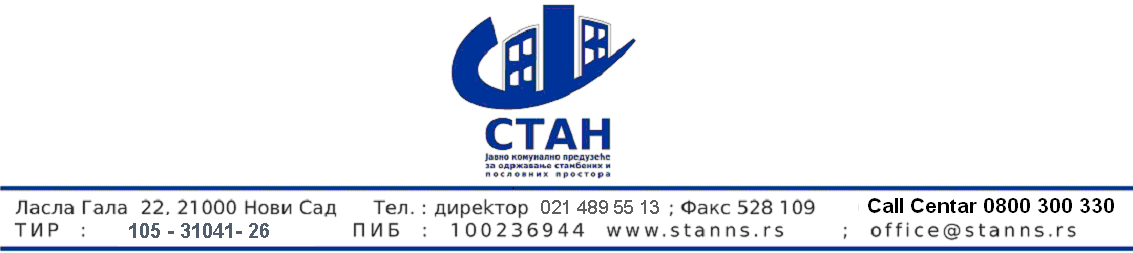 Број јавне набавке:17/2020КОНКУРСНА ДОКУМЕНТАЦИЈАПОСТУПАК ЈАВНЕ НАБАВКЕ МАЛЕ ВРЕДНОСТИ                                                             -ОКВИРНИ СПОРАЗУМ-	Пречишћен текстМатеријал за водовод, канализацију и грејањеОзнака из општег речника набавке: 44167000Укупан број страна: 74Рок за достављање понуда: закључно са 18.06.2020.године, до 12:00 часова.Датум отварања понуда:18.06.2020.године, у 12:15 часоваЈун, 2020. годинаНа основу члана 39, члана 61, члана 40. и члана 40а став 2. Закона о јавним набавкама („Сл. гласник РС” бр. 124/2012, 14/2015 и 68/2015 – у даљем тексту: ЗЈН), члана 6. и члана 8. став 2. Правилника о обавезним елементима конкурсне документације у поступцима јавних набавки и начину доказивања испуњености услова („Сл. гласник РС” бр. 86/2015и 41/2019 – у даљем тексту: Правилник), Одлуке о покретању поступка јавне набавке мале вредности 17/2020 број  746 од 05.06.2020. године и Решења о образовању комисије за јавну набавку мале вредности 17/2020 број 747 од 05.06.2020. године, припремељена је:КОНКУРСНА ДОКУМЕНТАЦИЈА у поступку јавне набавке мале вредности добара– Материјал за водовод, канализацију и грејањеЈавна набавка број:17/2020Садржај конкурсне документацијеОПШТИ ПОДАЦИ О ЈАВНОЈ НАБАВЦИПодаци о наручиоцуНаручилац: Јавно комунално предузеће “Стан”Адреса: Ласла Гала 22, Нови СадИнтернет страница: www.stanns.rsВрста поступка јавне набавкеПредметна јавна набавка се спроводи у поступку јавне набавке мале вредности у складу са Законом и подзаконским актима којима се уређују јавне набавке.Предмет јавне набавкеПредмет јавне набавке број 17/2020 су добра – Материјал за водовод, канализацију и грејањеЦиљ поступкаПоступак јавне набавке се спроводи ради закључења оквирног споразума.Оквирни споразум  ће се закључити између наручиоца и 2 (два) понуђача. Рок трајања оквирног споразума – једна година од дана обостраног потписивања.Уколико наручилац не добије унапред одређени број прихватљивих понуда, наручилац може да закључи оквирни споразумса мањим бројем понуђача, односно и са једним сходно члану 40. Став 3. Закона. Контакт лице и службаЛице за контакт: Ранковић ЗоранЕ-mail адреса: zrankovic@stanns.rsПријем електронске поште врши се радним данима (понедељак-петак) у радно време наручиоца од 08:00 – 14:00 часова.Сва документација која је послата после радног времена наручиоца електронском поштом сматраће се да је примљена првог наредног радног дана наручиоца.ПОДАЦИ О ПРЕДМЕТУ ЈАВНЕ НАБАВКЕПредмет јавне набавкеПредмет јавне набавке број 17/2020 су добра:Материјал за водовод, канализацију и грејањеОзнака из општег речника набавке:44167000 – Различит прибор за цеви.Врста оквирног споразумаОквирни споразум се закључује са два понуђача на период од једне године. У периоду трајања оквирног споразума Наручилац  закључује појединачне уговоре о јавној набавци при чему је обавезан да приликом избора најповољније понуде и доношења одлуке о додели појединачног уговора поступа у складу са чланом 40. став 6. и чланом 40а, став 2. тач. 1. ЗЈН и условима дефинисаним у оквирном споразуму.Поступак доделе појединачних уговора по оквирном споразуму, спроводи се према условима за доделу уговора утврђеним у оквирном споразуму, на основу већ достављених понуда добављача, без поновног отварања конкуренције међу добављачима.Напомена:Вредност оквирног споразума је: Материјал за водовод, канализацију и грејање......................5.000.000,00 РСДОБРАЗАЦ 1ВРСТА, ТЕХНИЧКЕ КАРАКТЕРИСТИКЕ, КВАЛИТЕТ, КОЛИЧИНА И ОПИС ДОБАРА, НАЧИН СПРОВОЂЕЊА КОНТРОЛЕ И ОБЕЗБЕЂЕЊА ГАРАНЦИЈЕ КВАЛИТЕТА, РОК И МЕСТО ИСПОРУКЕТЕХНИЧКА СПЕЦИФИКАЦИЈАСпецификација материјала за водовод, канализацију и грејањеУколико се у току важења оквирног споразума, појави потреба за испоруком добара која су предмет набавке, а која нису наведена у Спецификацији Наручиоца,понуђач ће за таква добра, на захтев Наручиоца,дати накнадну понуду. Цене у накнадној понуди не могу бити веће од упоредивих тржишних цена. Сва евентуална одступања и корекције у погледу количина предвиђених добара, као и у погледу додатних добара на основу накнадне понуде, могу се кретати само у оквиру укупно уговорене вредности.Уколико је у пољу „ЈЕДИНИЧНА ЦЕНА“ уписано „0,00“ тумачиће се да је предметна позиција понуђена без надокнаде (бесплатна);Уколико је у пољу „ЈЕДИНИЧНА ЦЕНА“ уписана „/“ или је остављено празно поље и слично, Наручилац ће тумачити да Понуђач предметну позицију не нуди и понуда се одбија као неприхватљива.Напомена:*Укупна цена без ПДВ-а служи само за упоређивање приспелих понуда. Ако приликом множења оквирних количина и јединичних цена укупно понуђена цена буде изнад процењене вредности, неће се понуда одбити као неприхватљива. Количине наведене у техничкој спецификацији су оквирне. Стварне количине за испоруку ће се дефинисати у обострано потписаним појединачним уговорима или наруџбеницама, после потписивања оквирног споразума са два понуђача.Уговарање се врши по јединичним ценама из техничке спецификације која је саставни део оквирног споразума и количинама из обострано потписаног појединачног уговора или наруџбенице до укупне вредности оквирног споразума од  5.000.000,00 динара.М.П.		Потпис овлашћеног лица понуђача:                                                              ______________________УСЛОВИ ЗА УЧЕШЋЕ У ПОСТУПКУ ЈАВНЕ НАБАВКЕ ИЗ ЧЛАНА 75. И 76. ЗАКОНА И УПУТСТВО КАКО СЕ ДОКАЗУЈЕ ИЗСПУЊЕНОСТ ТИХ УСЛОВАУСЛОВИ ЗА УЧЕШЋЕ У ПОСТУПКУ ЈАВНЕ НАБАВКЕ ИЗ ЧЛАНА 75. И 76. ЗАКОНАПраво на учешће у поступку предметне јавне набавке има понуђач који испуњава обавезне услове за учешће у поступку јавне набавке дефинисане чланом 75. Закона, и то.Да је регистрован код надлежног органа, односно уписан у одговарајући регистар (члан 75. став 1. тачка 1) Закона);Да он и његов законски заступник није осуђиван за неко од кривичних дела као члан организоване криминалне групе, да није осуђиван за кривична дела против привреде, кривична дела против животне средине, кривично дело примања или давања мита, кривично дело превара (члан 75. став 1. тачка 2) Закона).Да је измирио доспеле порезе, доприносе и друге јавне дажбине у складу са прописима Републике Србије или стране државе када има седиште на њеној територији (члан 75. став 1. тачка 4) Закона).Понуђач је дужан да при састављању понуде изричито наведе да је поштовао обавезе које произлазе из важећих прописа о заштити на раду, запошљавању и условима рада, заштити животне средине, као и да гарантује да нема забрану обављања делатности која је на снази у време подношења понуде(члан 75. став 2. Закона).Понуђач који учествује у поступку предметне јавне набавке, мора испунити додатне услове за учешће у поступку јавне набавке, дефинисане чланом 76. Закона, и то:Финансијски  капацитет:Да понуђач у задњих 12 (дванаест) месеци који претходе месецу објављивања позива за подношење понуда на Порталу јавних набавки није био неликвидан .Пословни капацитет:Да је понуђач у последњихпет година (2015/16/17/18/19), извршио испоруку материјала, који је предмет јавне набавке, уукупној вредности већој од 5.000.000,00 динара без ПДВ-а.Сертификати:Понуђач мора да поседује сертификат ISO 9001.Кадровски капацитет: - Минимум 3 запослена радникаТехнички капацитет:Минимум 2 теретна доставна возила.1.3	Уколико понуђач подноси понуду са подизвођачем, у складу са чланом 80. Закона, подизвођач мора да испуњава обавезне услове из члана 75. став 1. тачка 1) до 4) Закона.1.4	Уколико понуду подноси група понуђача, сваки понуђач из групе понуђача, мора да испуни обавезне услове из члана 75. став 1. тачка 1) до 4) Закона, а додатне услове испуњавају заједно.УПУТСТВО КАКО СЕ ДОКАЗУЈЕ ИСПУЊЕНОСТ УСЛОВАУслов из члана 75. став 1. тачка 1) Закона - Доказ: извод из регистра Агенције за привредне регистре, односно извод из Привредног суда.Услов из члана 75. став 1. тачка 2) Закона - Доказ: Правна лица: 1) Извод из казнене евиденције, односно уверење основног суда на чијем подручју се налази седиште домаћег правног лица, односно седиште представништва или огранка страног правног лица, којим се потврђује да правно лице није осуђивано за кривична дела против привреде, кривична дела против животне средине, кривично дело примања или давање мита, кривично дело преваре; 2) Извод из казнене евиденције Посебног одељења за организовани криминал Вишег суда у Београду, којим се потврђује да правно лице није осуђивано за неко од кривичних дела организованог криминала; 3) Извод из казнене евиденције, односно уверење надлежне полицијске управе МУП-а, којим се потврђује да законски заступник понуђача није осуђиван за кривична дела против привреде, кривична дела против животне средине, кривично дело примања или давања мита, кривично дело преваре и неко од кривичних дела организованог криминала (захтев се може поднети према месту рођења или према месту пребивалишта законског заступника). Уколико понуђач има више законских заступника дужан је да достави доказ за сваког од њих. Предузетници и физичка лица: Извод из казнене евиденције, односно уверење надлежне полицијске управе МУП-а, којим се потврђује да није осуђиван за неко од кривичних дела као члан организоване криминалне групе, да није осуђиван за кривична дела против привреде, кривична дела против животне средине, кривично дело примања или давања мита, кривично дело преваре (захтев се може поднети према месту рођења или према месту пребивалишта).Доказ не може бити старији од два месеца пре отварања понуда;Услов из члана 75. став 1. тачка4) Закона - Доказ: Уверење Пореске управе Министарства финансија и привреде да је измирио доспеле порезе и доприносе и уверење надлежне управе локалне самоуправе да је извршио обавезе по основу изворних локалних јавних прихода или потврду Агенције за приватизацију да се понуђач налази у поступку приватизације.Доказ не може бити старији од два месеца пре отварања понуда;Услов из члана 75. став 2. Закона - Доказ: Потписан и оверен Образац изјаве (Образац 7). Изјава мора да буде потписана од стране овлашћеног лица понуђача и оверена печатом.Уколико понуду подноси група понуђача, Изјава мора бити потписана од стране овлашћеног лица сваког понуђача из групе понуђача и оверена печатом.Испуњеност додатних услова за учешће у поступку предметне јавне набавке, понуђач доказује достављањем следећих доказа:Финансијски капацитет – Доказ:Понуђач је дужан да достави Потврду Народне банке Србије да понуђач у задњих дванаест месеци који претходе месецу објављивања позива за подношење понуда на Порталу јавних набавки није био неликвидан.Пословни капацитет – Доказ: Понуђач је дужан да достави  референц листу испоручених добара у претходних5 година (2015/16/17/18/19. год.) за предмет јавне набавке, која садржи (назив наручиоца, контакт особу, адресу и број телефона, вредност испоручених добара(реализована вредност уговора). Референц листа мора да буде потписана од стране одговорног лица понуђача. Понуђач је дужан да уз референц листу достави фотокопије Потврда од стране Наручилаца наведених у референц листи. Наручилац задржава право накнадне провере.Сертификати – Доказ: Понуђач као доказ доставља фотокопију важећег сертификата.Кадровски капацитет - Доказ: Понуђач доставља фотокопије уговора о радном ангажовању и копије М обрасца (МА).Технички капацитет -Доказ:Понуђач доставља фотокопију важећих саобраћајних дозвола,или уговоре о закупу, најму или лизингу возила, који важе у моменту отварања понуда и за  све време важења оквирног споразума и појединачних уговора.Понуђач доставља сопствену Изјаву (на меморандуму) потписану од стране овлашћеног лица да под пуном моралном, материјалном и кривичном одговорношћу гарантује да ће у периоду испоруке добара располагати наведеним техничким капацитетом. Уколико понуду подноси група понуђача понуђач је дужан да за сваког члана групе достави наведене доказе да испуњава услове из члана 75. став 1. тачка 1) до 4) Закона.Додатне услове група понуђача испуњава заједно.Уколико понуђач подноси понуду са подизвођачем, понуђач је дужан да за подизвођача достави доказе да испуњава услове из члана 75. став 1. тачка 1) до 4) Закона.Наведене доказе о испуњености услова понуђач може доставити у виду неоверених копија, а наручилац може пре доношења одлуке о додели уговора да тражи од понуђача, чија је понуда на основу извештаја за јавну набавку оцењена као најповољнија, да достави на увид оригинал или оверену копију свих или појединих доказа.Ако понуђач у остављеном, примереном року, који не може бити краћи од пет дана, не достави на увид оригинал или оверену копију тражених доказа, наручилац ће његову понуду одбити као неприхватљиву.Понуђач који су регистровани у регистру који води Агенција за привредне регистре не морају да доставе доказ из члана 75. став 1. тачка 1) до тачке 3), који су јавно доступни на интернет страници Агенције за привредне регистре – Регистар понуђача.Наручилац неће одбити понуду као неприхватљиву, уколико не садржи доказ одређен конкурсном документацијом, ако понуђач наведе у понуди интернет страницу на којој су подаци, који су тражени у оквиру услова јавно доступни.Уколико је доказ о испуњености услова електронски документ, понуђач доставља копију електронског документа у писаном облику, у складу са законом којим се уређује електронски документ.Ако се у држави у којој понуђач има седиште не издају тражени докази, понуђач може, уместо доказа, приложити своју писану изјаву, дату под кривичном и материјалном одговорношћу оверену пред судским или управним органом, јавним бележником или другим надлежним органом те државе.Ако понуђач има седиште у другој држави, наручилац може да провери да ли су документи којима понуђач доказује испуњеност тражених услова издати од стране надлежних органа те државе.Понуђач је дужан да без одлагања писмено обавести наручиоца о било којој промени у вези са испуњеношћу услова из поступка јавне набавке, која наступи до доношења одлуке, односно закључења уговора, односно током важења уговора о јавној набавци и да је документује на прописани начин.Понуђачи могу, у складу са одредбама члана 77. став 4. Закона, уместо обавезних и додатних услова за учествовање, доставити изјаву којом под пуном материјалном и кривичном одговорношћу, потврђују да испуњавају тражене услове, осим услова из члана 75, став 1. тачка 5) (да има важећу дозволу надлежног органа за обављање делатности која је предмет јавне набавке, ако је таква дозвола предвиђена посебним прописом).Ако је понуђач доставио изјаву из члана 77. став 4. овог Закона, Наручилац је пре доношења одлуке о додели уговора дужан да од понуђача чија је понуда оцењена као најповољнија затражи да достави копију захтеваних доказа о испуњености услова, а може и да затражи на увид оригинал или оверену копију свих или појединих доказа. Наручилац доказе може да затражи и од осталих понуђача (члан 79. став 2. Закона).Ако понуђач у остављеном, примереном року, који не може бити краћи од пет дана, не достави копију захтеваних доказа о испуњености услова или (уколико наручилац то захтева) на увид оригинал или оверену копију свих или појединих доказа, наручилац ће његову понуду одбити као неприхватљиву.УПУТСТВО ПОНУЂАЧИМА КАКО ДА САЧИНЕ ПОНУДУПОДАЦИ О ЈЕЗИКУ НА КОЈЕМ ПОНУДА МОРА ДА БУДЕ САСТАВЉЕНАПонуду саставити на српском језику.НАЧИН НА КОЈИ ПОНУДА МОРА ДА БУДЕ САЧИЊЕНАПонуђач понуду подноси непосредно или путем поште у затвореној коверти или кутији, затворену на начин да се приликом отварања понуда може са сигурношћу утврдити да се први пут отвара.На полећини коверте или на кутији навести назив и адресу понуђача.У случају да понуду подноси група понуђача, на коверти је потребно назначити да се ради о групи понуђача и навести називе и адресу свих учесника у заједничкој понуди.Понуду доставити на адресу: ЈКП “Стан”,Ласла Гала 22, Нови Сад, са назнаком: “Понуда за јавну набавку мале вредности –Материјал за водовод, канализацију и грејање, ЈН број 17/2020 – НЕ ОТВАРАТИ”. Понуда се сматра благовременом уколико је примљена од стране наручиоца до 18.06.2020. године до 12:00 часова.Наручилац ће,по пријему одређене понуде, на коверти, односно кутији у којој се понуда налази, обележити време пријема и евидентирати број и датум понуде према редоследу приспећа. Уколико је понуда достављена непосредно, наручилац ће понуђачу предати потврду пријема понуде. У потврди о пријему наручилац ће навести датум и сат пријема понуде.Понуда коју наручилац није примио у року одређеном за подношење понуда, односно која је примљена по истеку дана и сата до којег се могу понуде подносити, сматраће се неблаговременом.Понуда, поред докумената, којим се доказује испуњеност обавезних и додатних услова, мора садржати:Образац понуде,Врста, техничке карактеристике, квалитет, количина и опис добара, начин спровођења контроле и обезбеђења гаранције квалитета, рок и место испоруке,Модел оквирног споразума,Образац структуре цена,Образац трошкова припреме понуде (достављање овог обрасца није обавезно),Образац изјаве о назависној понуди,Образац изјаве о поштовању обавеза из члана 75. став 2. Закона,Образац изјаве о поштовању обавеза из члана 75Меница за озбиљност понуде.Наведени обрасци морају бити попуњени, не графитном оловком, потписани од стране овлашћеног лица понуђача, и оверени печатом.Уколико понуђачи подносе заједничку понуду, група понуђача може да се определи да обрасце дате у конкурсној документацији потписују и печатом оверавају сви понуђачи из групе понуђача или група понуђача може да одреди једног понуђача из групе који ће попуњавати, потписивати и печатом оверавати обрасце дате у конкурсној документацији,  – не односи се на обрасце који подразумевају давање изјава под материјалном и кривичном одговорношћу (Образац изјаве о независној понуди и Образац изјаве у складу са чланом 75.став2.Закона о јавним набавкама)Уколико понуђачи подносе заједничку понуду, обрасци који подразумевају давање изјава под моралном и кривичном одговорношћу(Образац изјаве о независној понуди и Образац изјаве у складу са чланом 75.став2.Закона о јавним набавкама),достављају се за сваког учесника у заједничкој понуди посебно и сваки од учесника у заједничкој понуди потписује и печатом оверава образац који се на њега односи. У случају да се понуђачи определе да један понуђач из групе потписује и печатом оверава обрасце дате у конкурсној документацији (изузев образаца који подразумевају давање изјава под материјалниом и кривичном одговорношћу), наведено треба дефинисати споразумом којим се понуђачи из групе међусобно и према наручиоцу обавезују на извршење јавне набавке, а који чини саставни део заједничке понуде сагласно члану 81. Закона.ПАРТИЈЕПредметна јавна набавка није обликована по партијама.ПОНУДА СА ВАРИЈАНТАМАПодношење понуде са варијантама није дозвољено.НАЧИН ИЗМЕНЕ, ДОПУНЕ И ОПОЗИВА ПОНУДЕУ року за подношење понуде, понуђач може да измени, допуни или опозове своју понуду на начин који је одређен за подношење понуде.Понуђач је дужан да јасно назначи који део понуде мења, односно која документа накнадно доставља.Измену, допуну или опозив понуде треба доставити на адресу: ЈКП “Стан”, Ласла Гала 22, Нови Сад, са назнаком:-  “Измена понуде за јавну набавку –Материјал за водовод, канализацију и грејање, ЈН број 17/2020 – НЕ ОТВАРАТИ”, или- “Допуна понуде за јавну набавку –Материјал за водовод, канализацију и грејање, ЈН број 17/2020– НЕ ОТВАРАТИ”, или- “Опозив понуде за јавну набавку – Материјал за водовод, канализацију и грејање, ЈН број 17/2020– НЕ ОТВАРАТИ”, или- “Измена и допуна понуде за јавну набавку – Материјал за водовод, канализацију и грејање, ЈН број 17/2020– НЕ ОТВАРАТИ”.На полеђини коверте или на кутији навести назив и адресу понуђача. У случају да понуду подноси група понуђача, на коверти је потребно назначити да се ради о групи понуђача и навести називе и адресу свих учесника у заједничкој понуди.По истеку рока за подношење понуда понуђач не може да повуче нити да мења своју понуду.УЧЕСТВОВАЊЕ У ЗАЈЕДНИЧКОЈ ПОНУДИ ИЛИ КАО ПОДИЗВОЂАЧПонуђач може да поднесе само једну понуду.Понуђач који је самостално поднео понуду не може истовремено да учествује у заједничкој понуди или као подизвођач, нити исто лице може учествовати у више заједничких понуда.У Обрасцу понуде (Образац 2), понуђач наводи на који начин подноси понуду, односно да ли подноси понуду самостално, или као заједничку понуду, или подноси понуду са подизвођачем.ПОНУДА СА ПОДИЗВОЂАЧЕМУколико понуђач подноси понуду са подизвођачем, дужан је да у Обрасцу понуде (Образац 2) наведе да понуду подноси са подизвођачем, проценат укупне вредности набавке који ће поверити подизвођачу, а који не може бити већи од 50%, као и део предмета набавке који ће извршити преко подизвођача.Понуђач у Обрасцу понуде наводи назив и седиште подизвођача, уколико ће делимично извршење набавке поверити подизвођачу.Уколико оквирни споразуми и појединачни уговори о јавној набавци буду закључени између наручиоца и понуђача који подноси понуду са подизвођачем, тај подизвођач ће бити наведен и у оквирном споразуму и у уговору о јавној набавци.Понуђач је дужан да за подизвођаче достави доказе о испуњености услова који су наведени у конкурсној документацији, у складу са Упутством како се доказује испуњеност услова.Понуђач у потпуности одговара наручиоцу за извршење обавеза из поступка јавне набавке, односно извршење уговорних обавеза, без обзира на број подизвођача.Понуђач је дужан да наручиоцу, на његов захтев, омогући приступ код подизвођача, ради утврђивања испуњености тражених услова.У предметној јавној набавци наручилац не предвиђа пренос доспелих потраживања директно подизвођачу.ЗАЈЕДНИЧКА ПОНУДАПонуду може поднети група понуђача.Уколико понуду подноси група понуђача, саставни део заједничке понуде мора бити споразум који се понуђачи из групе међусобно и према наручиоцу обавезују на извршење јавне набавке, а који обавезно садржи податке из члана 81. става 4. тачка 1) и 2) Закона и то податке о:податке о члану групе који ће бити носилац посла, односно који ће поднети понуду и који ће заступати групу понуђача пред наручиоцем и,опис послова сваког од понуђача из групе понуђача у извршењу уговора.Група понуђача је дужна да достви све доказе о изпуњености услова који су наведени у конкурсној документацији, у складу са Упутством како се доказује испуњеност услова.Понуђачи из групе понуђача одговарају неограничено солидарно према наручиоцу.Задруга може поднети понуду самостално, у своје име, а за рачун задругара или заједничку понуду у име задругара.Ако задруга подноси понуду у своје име за обавезе из поступка јавне набавке и уговора о јавној набавци одговара задруга и задругари у складу са законом.Ако задруга подноси заједничку понуду у име задругара, за обавезе из поступка јавне набавке и уговора о јавној набаци неограничено солидарно одговарају задругари.НАЧИН И УСЛОВИ ПЛАЋАЊА, ГАРАНТНИ РОК, КАО И ДРУГЕ ОКОЛНОСИ ОД КОЈИХ ЗАВИСИ ПРИХВАТАЊЕ ПОНУДЕЗахтеви у погледу начина, рока и услова плаћањаИсплата фактура извршиће се од стране Наручиоца у року до 45 (четрдесетпет) дана од дана пријема исправне фактуре оверене од стране овлашћених лица испред Наручиоца, наконпретходноизвршене записничке примопредаје добара.Испоручилац ће фактуристи  добра  на  основу јединичних цена из усвојене понуде.Плаћање се врши уплатом на рачун понуђача.Понуда понуђача који буде захтевао уплату аванса, биће одбијена као неприхватљива.Захтеви у погледу начина, рока и места испоруке добараИспорука ће се вршити сукцесивно у року од _______ (максимум 3 радна дана) од дана пријема писаног захтева наручиоца.Место испоруке Fco купац – Ласла Гала 22, Нови Сад.Захтеви у погледу рока важења понудеРок важења понуде __ (минимум 30 дана) од дана отварања понуда.У случају истека рока важења понуде, наручилац је дужан да у писаном облику затражи од понуђача продужење рока важења понуде.Понуђач који прихвати захтев за продужење рока важења понуде не може мењати понуду.Захтеви у погледу гарантног рокаГарантни рок: ____ (минимум 12 месеци ) од дана испоруке.Други захтевиНаручилац нема других захтева.ВАЛУТА И НАЧИН НА КОЈИ МОРА ДА БУДЕ НАВЕДЕНА И ИЗРАЖЕНА ЦЕНА У ПОНУДИЦена мора бити исказана у динарима, са и без пореза на додату вредност, са урачунатим свим трошковима које понуђач има у реализацији предметне јавне набавке, с тим да ће се за оцену понуде узимати у обзир цена без пореза на додату вредност.Цена је фиксна и не може се мењати.Ако је у понуди исказана неуобичајено ниска цена, наручилац ће поступити у складу са чланом 92. Закона.ПОДАЦИ О ВРСТИ, САДРЖИНИ, НАЧИНУ ПОДНОШЕЊА, ВИСИНИ И РОКОВИМА ОБЕЗБЕЂЕЊА ИСПУЊЕЊА ОБАВЕЗА ПОНУЂАЧА11.1 За озбиљност понудеПонуђач је дужан да у понуди достави 1 (једну) бланко сопствену меницу, која мора бити евидентирана у Регистру меница и овлашћења Народне банке Србије, као и доказ о регистрацији меница. Меница мора бити оверена печатом и потписана од стране лица овлашћеног за потписивање, а уз исту мора бити достављено попуњено и оверено менично овлашћење – писмо, са назначеним износом од 500.000,00 динара без ПДВ-а. Уз меницу мора бити достављена копија картона депонованих потписа који је издат од стране пословне банке коју понуђач наводи у меничном овлашћењу – писму. Рок важења менице је минимум 30 дана од дана отварања понуда.Наручилац ће уновчити меницу дату уз понуду уколико: понуђач након истека рока за подношење понуда повуче, опозове или измени своју понуду; понуђач коме је додељен оквирни споразум благовремено не потпише оквирни споразум о јавној набавци; понуђач коме је додељен оквирни споразум не поднесе средство обезбеђења за добро извршење посла у складу са захтевима из конкурсне документације.Наручилац ће вратити меницу понуђачима са којима није закључен оквирни споразум, одмах по закључењу оквирног споразума са изабраним понуђачем.Уколико понуђач не достави меницу понуда ће бити одбијена као неприхватљива.11.2 За добро извршење посла-оквирни споразумИзабрани понуђач се обавезује да ћe приликом закључења оквирног споразума, предати Наручиоцу 1 (једну) бланко сопствену меницу, као обезбеђење за добро извршење посла, која мора бити евидентирана у Регистру меница и овлашћења Народне банке Србије. Меница мора бити оверена печатом и потписанаод стране лица овлашћеног за потписивање, а уз исту мора бити достављено попуњено и оверено менично овлашћење,са назначеним износом од 10% од укупне вредности оквирног споразума без ПДВ-а.Уз меницу мора бити достављена копија картона депонованих потписа који је издат од пословне банке коју Изабрани понуђач наводи у меничном овлашћењу – писму. Рок важења менице је 13 месеци од обостраног потписивања оквирног споразума.Наручилац ће уновчити датуменицу уколико: изабрани Понуђач не буде извршавао своје обавезе у роковима и на начин предвиђен оквирним споразумом, не закључи појединачни уговор у складу са овим оквирним споразумом или не достави средство обезбеђења уз појединачни уговор који Наручилац и Изабрани понуђач закључе по основу оквирног споразума.11.3 За добро извршење посла-појединачан уговор о јавној набавци закључен на основу овог оквирног споразумаИзабрани понуђач се обавезује да ће приликом закључења појединачног уговора на основу оквирног споразума, предати Наручиоцу 1 (једну) бланко сопствену меницу као обезбеђење за добро извршење посла, која мора бити евидентирана у Регистру меница и овлашћења Народне банке Србије. Меница мора бити оверена печатом и потписана од стране лица овлашћеног за потписивање,а уз исту мора бити достављено попуњено и оверено менично овлашћење,са назначеним износом од 10% од укупне вредности појединачног уговора без ПДВ-а, са роком важности који је 30 (тридесет) дана дужи од истека важења појединачног уговора.	Наручилац ће уновчити дату меницу у случају да Изабрани понуђач не извршава све своје	обавезе у роковима и на начин предвиђен појединачним уговором. 11.4 За отклањање грешака у гарантном року- појединачан уговор о јавној набавци  закључен на основу овог оквирног споразумаИзабрани понуђач се обавезује да у тренутку примопредаје добара, преда Наручиоцу 1 (једну) бланко сопствену меницу, као обезбеђење за отклањање евентуалних недостатака угарантном року,која мора бити евидентирана у Регистру меница и овлашћења Народнебанке Србије.Меница мора бити оверена печатом и потписанаод стране лица овлашћеног за потписивање, а уз исту мора бити достављено попуњено и оверено менично овлашћење –писмо, са назначеним износом од 5% од укупне вредности из појединачног уговора који закључе Наручилац и Изабрани понуђач.Уз меницу мора бити достављена копија картона депонованих потписа који је издат од пословне банке коју Изабрани понуђач наводи у меничном овлашћењу – писму.Рок важења менице тече од дана извршене примопредаје добара, и траје 5 (пет) дана дуже од истека гарантног рока.Наручилац ће уновчити дату меницу уколикоИзабрани понуђач у току трајања гарантног рока не отклони недостатке.Уколико уговорена вредност појединачног уговора закљученог на основу овог оквирног споразума није већа од износа из члана 39. став 2. Закона о јавним набавкама, Наручилац може одлучити да по појединачном уговору не уговара средства обезбеђења.ЗАШТИТА ПОВЕРЉИВОСТИ ПОДАТАКА КОЈЕ НАРУЧИЛАЦ СТАВЉА ПОНУЂАЧИМА НА РАСПОЛАГАЊЕ, УКЉУЧУЈУЋИ И ЊИХОВЕ ПОДИЗВОЂАЧЕПредметна набавка не садржи поверљиве информације које наручилац ставља на располагање.ИЗМЕНЕ ТОКОМ ТРАЈАЊА УГОВОРА ИЗ ЧЛАНА 115. СТАВ 1Наручилац може након закључења уговора о јавној набавци без спровођења поступка јавне набавке повећати обим предмета набавке, с тим да се вредност уговора може повећати максимално до 5% од укупне вредности првобитно закљученог уговора, при чему укупна вредност повећања уговора не може да буде већа од вредности из члана 39. став 1. овог закона, односно члана 124а за наручиоце из области водопривреде, енергетике, саобраћаја и поштанских услуга, под условом да је та могућност јасно и прецизно наведена у конкурсној документацији и уговору о јавној набавци.ДОДАТНЕ ИНФОРМАЦИЈЕ ИЛИ ПОЈАШЊЕЊА У ВЕЗИ СА ПРИПРЕМАЊЕМ ПОНУДЕЗаинтересовано лице може, у писаном облику (путем поште на адресу наручиоца, електронске поште на е-маил zrankovic@stanns.rs тражити од наручиоца додатне информације или појашњења у вези са припремањем понуде, при чему може да укаже Наручиоцу и на евентуалне недостатке и неправилности у конкурсној документацији, најкасније 5 дана пре истека рока за подношење понуде.Наручилац је дужан да у року од 3 дана од дана пријема захтева, објави одговор на Порталу јавних набавки и на својој интернет страници.Додатне информације или појашњења упућују се са напоменом “Захтев за додантим информацијама или појашњењима конкурсне документације, јавна набавка мале вредностиброј 17/2020”.Ако наручилац измени или допуни конкурсну документацију 8 или мање дана пре истека рока за подношење понуда, дужан је да продужи рок за подношење понуда и објави обавештење о продужењу рока за подношење понуда.По истеку рока предвиђеног за подношење понуда наручилац не може да мења нити да допуњује конкурсну документацију.Тражење додатних информација или појашњења у вези са припремањем понуде, телефоном није дозвољено.Комуникација у поступку јавне набавке врши се искључиво на начин одређен чланом 20. Закона.ДОДАТНА ОБЈАШЊЕЊА ОД ПОНУЂАЧА ПОСЛЕ ОТВАРАЊА ПОНУДА И КОНТРОЛА КОД ПОНУЂАЧА ОДНОСНО ЊЕГОВОГ ПОДИЗВОЂАЧАПосле отварања понуда наручилац може приликом стручне оцене понуда да у писаном облику захтева од понуђача додатна објашњења која ће му помоћи при прегледу, вредновању и упоређивању понуда, а може да врши контролу (увид) код понуђача, односно његовог подизвођача (члан 93. Закона).Уколико наручилац оцени да су потребна додатна објашњења или је потребно извршити контролу (увид) код понуђача, односно његовог подизвођача, наручилац ће понуђачу оставити примерени рок да поступи по позиву наручиоца, односно да омогући наручиоцу контролу (увид) код понуђача, као и код његовор подизвођача.Наручилац може уз сагласност понуђача да изврши исправке рачунских грешака уочених приликом разматрања понуде по окончаном поступку отварања.У случају разлике између јединичне и укупне цене, меродавна је јединична цена.Ако се понуђач не сагласи са исправком рачунских грешака, наручилац ће његову понуду одбити као неприхватљиву.ВРСТЕ КРИТЕРИЈУМА ЗА ИЗБОР НАЈПОВОЉНИЈЕ ПОНУДЕ, ЕЛЕМЕНТИ КРИТЕРИЈУМА И МЕТОДОЛОГИЈА ЗА ДОДЕЛУ ПОНДЕРА ЗА СВАКИ ЕЛЕМЕНТ КРИТЕРИЈУМАКритеријум за избор најповољније понуде је најнижа понуђена цена (Рангира се укупна цена без ПДВ-а из обрасца 2, тачка 5.1.)ЕЛЕМЕНТИ КРИТЕРИЈУМА НА ОСНОВУ КОЈИХ ЋЕ НАРУЧИЛАЦ ИЗВРШИТИ ДОДЕЛУ ОКВИРНОГ СПОРАЗУМА У СИТУАЦИЈИ КАДА ПОСТОЈЕ ДВЕ ИЛИ ВИШЕ ПОНУДА СА ЈЕДНАКИМ БРОЈЕМ ПОНДЕРА ИЛИ ИСТОМ ПОНУЂЕНОМ ЦЕНОМУ случају да постоје две или више понуда са истом вредношћи понуде, наручилац ће доделити оквирни споразум понуђачу који понуди краћи рок испоруке добара.КОРИШЋЕЊЕ ПАТЕНТА И ОДГОВОРНОСТ ЗА ПОВРЕДУ ЗАШТИЋЕНИХ ПРАВА ИНТЕЛЕКТУАЛНЕ СВОЈИНЕ ТРЕЋИХ ЛИЦАНакнаду за коришћење патената, као и одговорност за повреду заштићених права интелектуалне својине трећих лица сноси понуђач.РОКОВИ И НАЧИН ПОДНОШЕЊА ЗАХТЕВА ЗА ЗАШТИТУ ПРАВА СА УПУТСТВОМ О УПЛАТИ ТАКСЕ ИЗ ЧЛАНА 156. ЗАКОНАЗахтев за заштиту права може да поднесе понуђач, односно заинтересовано лице, које има интерес за доделу уговора у поступку јавне набавке и које је претрпело или би могло да претрпи штету због поступања наручиоца противно одредбама Закона.Захтев за заштиту права подноси се Наручиоцу, а копија се истовремено доставља Републичкој комисији.Примерак захтева за заштиту права подносилац истовремено доставља Републичкој комисији. Захтев за заштиту права се доставља непосредно, електронском поштом на е-mail zrankovic@stanns.rs или препорученом пошиљком са повратницом. Захтев за заштиту права се може поднети у току целог поступка јавне набавке, против сваке радње наручиоца, осим уколико Законом није другачије одређено. Захтев за заштиту права којим се оспорава врста поступка, садржина позива за подношење понуда или конкурсне документације сматраће се благовоременом ако је је примљен од стране наручиоца најкасније седам дана пре истека рока за подношење понуда, без обзира на начин достављања и уколико је подносилац захтева у складу са чланом 63. став 2. Овог Закона указао Наручиоцу на евентуалне недостатке и неправилности, а Наручилац исте није отклонио.Захтев за заштиту права којим се оспоравају радње које Наручилац предузима пре истека рока за подношење понуда, а након истека рока из става 3. члана 149. Закона, сматраће се благовременим уколико је поднет најкасније до истека рока за подношење понуда.После доношења одлуке о додели уговор из члана 108. Закона или одлуке о обустави поступка јавне набавке из члана 109. Закона, рок за подношење захтева за заштиту права је 5дана од дана објављивања одлуке на Порталу јавних набавки.Захтевом за заштиту права не могу се оспоравати радње наручиоца предузете у поступку јавне набавке ако су подносиоцу захтева били или могли бити познати разлози за његово подношење пре истека рока за подношење захтева из става 3. и 4. члана 149. Закона, а подносилац захтева га није поднео пре истека тог рока.Ако је у истом поступку јавне набавке поново поднет захтев за заштиту права од стране истог подносиоца захтева, у том захтеву се не могу оспоравати радње наручиоца за које је подносилац захтева знао или могао знати приликом подношења претходног захтева.О поднетом захтеву за заштиту права наручилац објављује обавештење на Порталу јавних набавки и на својој интернет страници најкасније у року од два дана од дана пријема захтева за заштиту права.Захтев за заштиту права не задржава даље активности наручиоца у поступку јавне набавке у складу са одредбама члана 150. Закона.Наручилац може да одлучи да заустави даље активности у случају подношења захтева за заштиту права, при чему је дужан да у обавештењу о поднетом захтеву за заштиту права наведе да зауставља даље активности у поступку јавне набавке.Подносилац захтева је дужан да на одређен рачун буџета Републике Србије уплати таксу из члана 156. Закона у износу од 60.000,00 динара. Као доказ о уплати таксе, у смислу члана 151. став 1. Тачка 6) ЗЈН прихватиће се:	1. Потврда о извршеној уплати таксе из члана 156. ЗЈН која садржи следеће	елементе:	(1) да буде издата од стране банке и да садржи печат банке;(2) да представља доказ о извршеној уплати таксе, што значи да потврда мора да садржи податак да је налог за уплату таксе, односно налог за пренос средстава реализован, као и датум извршења налога.* Републичка комисија	може да изврши увид у одговарајући извод евиденционог рачуна	достављеног од стране Министарства финансија – Управе за трезор и на тај начин додатно провери чињеницу да ли је налог за пренос реализован..	(3) износ таксе из члана 156. ЗЈН чија се уплата врши;	(4) број рачуна: 840-30678845-06;	(5) шифру плаћања: 153 или 253;(6) позив на број: подаци о броју или ознаци јавне набавке поводом које се подноси захтев за заштиту права;(7) сврха: ЗЗП; назив наручиоца; број или ознака јавне набавке поводом које се подноси захтев за заштиту права;	(8) корисник: буџет Републике Србије;(9) назив уплатиоца, односно назив подносиоца захтева за заштиту права за којег је извршена уплата таксе;	(10) потпис овлашћеног лица банке.	2. Налог за уплату, први примерак, оверен потписом овлашћеног лица и печатом банке или поште, који садржи и све друге елементе из потврде о извршеној уплатитаксе наведене под тачком 1.3. Потврда издата од стране Републике Србије, Министарства финансија, Управе за трезор, потписана и оверена печатом, која садржи све елементе из потврде о извршеној уплати таксе из тачке 1, осим оних наведених под (1) и (10), за подносиоце захтева за заштиту права који имају отворен рачун у оквиру припадајућег консолидованог рачуна трезора, а који се води у Управи за трезор (корисници буџетских средстава, корисници средстава организација за обавезно социјално осигурање и други корисници јавних средстава);4. Потврда издата од стране Народне банке Србије, која садржи све елементе из потврде о извршеној уплати таксе из тачке 1, за подносиоце захтева за заштиту права (банке и други субјекти) који имају отворен рачун код Народне банке Србије у складу са законом и другим прописом.Поступак заштите права понуђача регулисан је одредбама члана 138. – 167. Закона.РОК У КОЈЕМ ЋЕ ОКВИРНИ СПОРАЗУМ БИТИ ЗАКЉУЧЕННаручилац ће оквирни споразум доставити понуђачу са којим се закључује у року од 8 дана од дана протека рока за подношење захтева за заштиту права из члана 149. Закона.У случају да је поднета само једна понуда наручилац може закључити оквирни споразум пре истека рока за подношење захтева за заштиту права, у складу са чланом 112. став 2. тачка 5) Закона.ОбразацОБРАЗАЦ ПОНУДЕПонуда број _________ од ________.2020. године, за јавну набавку број 17/2020 Материјал за водовод, канализацију и грејање.ОПШТИ ПОДАЦИ О ПОНУЂАЧУПОНУДУ ПОДНОСИ:Напомена:Заокружити начин подношења понуде и уписати податке о подизвођачу, уколико се понуда подноси са подизвођачем, односно податке о свим учесницима заједничке понуде, уколико понуду подноси група понуђачаПОДАЦИ О ПОДИЗВОЂАЧУНапомена: Табелу “Подаци о подизвођачу” попуњавају само они понуђачи који подносе понуду са подизвођачем, а уколико има већи број подизвођача од места предвићених у табели, потребно је да се наведени образац копира у довољном броју примерака, да се попуни и достави за сваког подизвођача.ПОДАЦИ О УЧЕСНИКУ У ЗАЈЕДНИЧКОЈ ПОНУДИНапомена:Табелу “Подаци о учеснику у заједничкој понуди” попуњавају само они понуђачи који подносе заједничку понуду, а уколико имавећи број учесника у заједничкој понуди од места предвиђених у табели, потребно је да се наведени образац копира у довољном броју примерака, да се попуни и достави за сваког понуђача који је учесник у заједничкој понуди.ОПИС ПРЕДМЕТА ЈАВНЕ НАБАВКЕ -Материјал за водовод, канализацију и грејањеМ.П.                     Потпис овлашћеног лица понуђача:	__________________________Напомена:Образац понуде понуђач мора да попуни, овери печатом и потпише, чиме потврђује да су тачни подаци који су у обрасцу понуде наведени. Уколико понуђачи подносе заједничку понуду, група понуђача може да се определи да образац понуде потписују и печатом оверавају сви понуђачи из групе понуђача или група понуђача може да одреди једног понуђача из групе који ће попунити, потписати и печатом оверити образац понуде.ОБРАЗАЦ 3МОДЕЛ ОКВИРНОГ СПОРАЗУМАОвај оквирни споразум закључен је између:Наручиоца ЈКП Станса седиштем у Новом Саду, улица Ласла Гала 22, које заступа директор Иван РадојичићПИБ: 100236944: Матични број: 08114854	(у даљем тексту: Наручилац)иследећих Испоручиоца:1. ................................................................................................са седиштем у ............................................, улица ..........................................,ПИБ:.......................... Матични број: ........................................Телефон:............................Телефакс:кога заступа...................................................................(у даљем тексту: Испоручилац 1);2. ................................................................................................са седиштем у ............................................, улица ..........................................,ПИБ:.......................... Матични број: ........................................Телефон:............................Телефакс:кога заступа...................................................................(у даљем тексту: Испоручилац 2);Стране у оквирном споразуму сагласно констатују:- да је Наручилац у складу са Законом о јавним набавкама („Службени гласник РС”124/12, 14/15 и број 68/15; у даљем тексту: Закон) спровео поступак јавне набавке мале вредности добара–Материјал за водовод, канализацију и грејање, ЈН број 17/2020, са циљем закључивања оквирног споразума. Рок трајања Oквирног споразума je једна година.- да је Наручилац донео Одлуку о закључивању оквирног споразума број ............од ................., у складу са којом се закључује овај оквирни споразум између Наручиоца и Испоручиоца 1, Испоручиоца 2;- да је Испоручилац 1 доставио Понуду бр............ од..............................., која чинисаставни део овог оквирног споразума (у даљем тексту: Понуда Испоручиоца 1),- да је Испоручилац 2 доставио Понуду бр............ од..............................., која чинисаставни део овог оквирног споразума (у даљем тексту: Понуда Испоручиоца  2),- овај оквирни споразум не представља обавезу Наручиоца на закључивањепојединачног уговора о јавној набавци.Стране у оквирном споразуму сагласно констатују:ПРЕДМЕТ ОКВИРНОГ СПОРАЗУМАЧлан 1.Предмет оквирног споразума је утврђивање услова за закључивање свих будућих уговора о јавној набавци мале вредности – Материјал за водовод, канализацију и грејање, који се могу према потребама Наручиоца доделити одабраном понуђачу, у складу са условима из конкурсне документације за предметну јавну набавку.Овај оквирни споразум не утврђује конкретну испоруку добара, већ само подразумева да ће наручилац, ако му током уговореног периода буде потребно нешто што је предмет набавке, склопити са одабраним понуђачем један или више појединачних уговора о јавној набавци или издати једну или више наруџбеница. ПОДИЗВОЂАЧЧлан 2.Испоручилац  1. наступа са подизвођачем _____________________, ул _______ из _____,који ће делимично извршити предметну набавку, уделу:___________________________________.Испоручилац  2. наступа са подизвођачем _____________________, ул _______ из _____,који ће делимично извршити предметну набавку, уделу:___________________________________.ВАЖЕЊЕ ОКВИРНОГ СПОРАЗУМАЧлан 3.Рок трајања Oквирног споразума je једна година, а ступа на снагу даном потписивања свих учесника споразума. Током периода важења овог оквирног споразума, предвиђа се закључивање више појединачних уговора, или издавање више наруџбеница Испоручиоцу, у зависности од стварних потреба Наручиоца.ЦЕНЕ Члан 4.Укупна вредност овог оквирног споразума износи:5.000.000,00 динара(словима: петмилионадинара), без урачунатог ПДВ-а.Јединичне цене исказане су у Понуди Испоручиоца  1, Понуди Испоручиоца  2, без ПДВ-а, који пада на терет Наручиоца.У цену су урачунати сви потребни трошкови Испоручиоца приликом реализације ове јавне набавке.Стране из Оквирног споразума су сагласне да се у складу са чланом 115. Закона о јавним набавкама, без претходног спровођења поступка јавне набавке, може повећати обим предмета набавке из закљученог појединачног уговора или издате наруџбенице.У случају из претходног става, уговорне стране ће закључити анекс појединачног уговора, или увећати вредност по издатој наруџбеници, којим ће регулисати повећање уговорене вредности.Уколико се у току важења оквирног споразума, појави потреба за испоруком добара која су предмет набавке, а која нису наведена у Спецификацији Наручиоца,понуђач ће за таква добра, на захтев Наручиоца,дати накнадну понуду. Цене у накнадној понуди не могу бити веће од упоредивих тржишних цена. Сва евентуална одступања и корекције у погледу количина предвиђених добара, као и у погледу додатних добара на основу накнадне понуде, могу се кретати само у оквиру укупно уговорене вредности.НАЧИН И УСЛОВИ ЗАКЉУЧИВАЊА ПОЈЕДИНАЧНИХ УГОВОРАЧлан 5.Након закључења оквирног споразума, када настане потреба Наручиоца за предметом набавке, Наручилац ће са Испоручиоцем 1 закључити појединачни уговор о јавној набавци или издати наруџбеницу о јавној набавци Испоручиоцу 1.При закључивању појединачних уговора или издавању наруџбенице о јавној набавци Испоручиоцу 1, не могу се мењати битни услови из овог оквирног споразума.Наручилац ће појединачне набавке реализовати закључивањем појединачног уговора или издавањем наруџбенице Испоручиоцу 1.Уколико Испоручилац 1 није умогућности да испоручи добра у датом року, или не достави средство обезбеђења за појединачни уговор,или буде имао три рекламациона записника издатих од стране Наручиоца,Наручилац ће реализовати средство обезбеђења за добро извршења посла из овог оквирног споразума и исти раскинути са Испоручиоцем 1, те позвати Испоручиоца 2.Наручилац појединачне набавке може реализовати и издавањем наруџбеница.Поступак за издавање наруџбенице је уобичајен, али Наручилац прво позива Испоручиоца 1, па ако он није умогућности да испоручи добра, позваће Испоручиоца 2.При закључивању појединачних уговора о јавној набавци или издавању наруџбенице, не могу се мењати битни услови из овог оквирног споразума, осим уколико другчије није предвиђено самим оквирним споразумом.Члан 6. Појединачни уговор о јавној набавци се закључује под условима из конкурсне документације и овог оквирног споразума у погледу предмета набавке, цена, начина и рокова плаћања, рокова испоруке добара.НАЧИН И РОК ПЛАЋАЊАЧлан 7.Исплата фактура извршиће се од стране Наручиоца у року до 45 (четрдесетпет) дана од дана пријема исправне фактуре оверене од стране овлашћених лица испред Наручиоца, наконпретходноизвршене записничке примопредаје добара.Испоручилац ће фактуристи  добра  на  основу јединичних цена из усвојене понуде.Плаћање се врши уплатом на рачун понуђача.Рачун из претходног става се доставља Наручиоцу на адресу:ЈКП Стан, ул. Ласла Гала 22, 21000 Нови Сад.РОК И МЕСТО ИСПОРУКЕ ДОБАРАЧлан 8.Испорука ће се вршити сукцесивно у року од _______ (максимум 3 радна дана) од дана пријема писаног захтева наручиоца.Место испоруке Fco купац – Ласла Гала 22, Нови Сад.ГАРАНТНИ РОКЧлан 9.Испоручилац гарантује за квалитет испоручених добара, у гарантним роком од ____ (минимум 12 месеца) од дана испоруке.ОБАВЕЗЕ ИСПОРУЧИОЦА И ПРИЈЕМ ДОБАРА Члан 10.Испоручилац се обавезује да уговорена добра испоручи у свему према техничкој документацији, прописима, стандардима, техничким нормативима и нормама квалитета који важе за уговорену врсту добара.Испоручилац преузима потпуну одговорност за квалитет испоручених добара на основу обострано потписаног појединачног уговора или издате наруџбенице о јавној набавци, у складу са овим оквирним споразумом.Примопредаја добара извршиће се на месту испоруке на основу отпремницеИспоручиоца, коју потписују овлашћена лица испред обе уговорне стране, а која представља обавезан прилог уз фактуру Испоручиоца.Приликом примопредаје Наручилац је дужан да испоручена добра прегледа на уобичајени начин и да своје евентуалне примедбе о видљивим недостацима одмах саопшти Испоручиоцу.Испоручилац се обавезује да у свему поступи по евентуалним примедбама Наручиоца и недостатке отклони без одлагања у роковима које одреди Наручилац.Ако се након примопредаје добара покаже неки недостатак који се није могао открити уобичајеним прегледом Наручилац је дужан да о том недостатку писаним путем обавести Испоручиоца без одлагања.УГОВОРНА КАЗНАЧлан 11.Уколико Испоручилац, у складу са појединачним обострано потписаним уговором или са издатом наруџбеницом о јавној набавци, не испоручи добра у уговореном року обавезан је да за сваки дан закашњења плати Наручиоцу износ од 0,2% укупне цене  из уговора, с тим да укупан износ уговорне казне не може прећи 5% укупне  уговорене цене из овог уговора.Уколико Испоручилац не испоручи добра или добра испоручи делимично, обавезан је да плати Наручиоцу уговорну казну у висини од 5% укупне цене уговорених добара.Наручилац има право на наплату уговорне казне и без посебног обавештења Испоручиоцу,уз издавање одговарајућег обрачуна са роком плаћања од 15 дана од датума издавања истог.Право Наручиоца на наплату уговорне казне не утиче на право Наручиоца да захтева накнаду стварне штете.СРЕДСТВА ОБЕЗБЕЂЕЊАЧлан 12.За добро извршење посла-оквирни споразумИзабрани понуђач се обавезује да ћe приликом закључења оквирног споразума, предати Наручиоцу 1 (једну) бланко сопствену меницу, као обезбеђење за добро извршење посла, која мора бити евидентирана у Регистру меница и овлашћења Народне банке Србије. Меница мора бити оверена печатом и потписана од стране лица овлашћеног за потписивање, а уз исту мора бити достављено попуњено и оверено менично овлашћење,са назначеним износом од 10% од укупне вредности оквирног споразума без ПДВ-а.Уз меницу мора бити достављена копија картона депонованих потписа који је издат од пословне банке коју Изабрани понуђач наводи у меничном овлашћењу – писму. Рок важења менице је 13 месеци од обостраног потписивања оквирног споразума.Наручилац ће уновчити дату меницу уколико: изабрани Понуђач не буде извршавао своје обавезе у роковима и на начин предвиђен оквирним споразумом, не закључи појединачни уговор у складу са овим оквирним споразумом или не достави средство обезбеђења уз појединачни уговор који Наручилац и Изабрани понуђач закључе по основу оквирног споразума.За добро извршење посла-појединачан уговор о јавној набавци закључен на основу оквирног споразумаИзабрани понуђач се обавезује да ће приликом закључења појединачног уговора на основу оквирног споразума, предати Наручиоцу 1 (једну) бланко сопствену меницу као обезбеђење за добро извршење посла, која мора бити евидентирана у Регистру меница и овлашћења Народне банке Србије. Меница мора бити оверена печатом и потписана од стране лица овлашћеног за потписивање, а уз исту мора бити достављено попуњено и оверено менично овлашћење,са назначеним износом од 10% од укупне вредности појединачног уговора без ПДВ-а, са роком важности који је 30 (тридесет) дана дужи од истека важења појединачног уговора.Наручилац ће уновчити дату меницу у случају да Изабрани понуђач не извршава све својеобавезе у роковима и на начин предвиђен појединачним уговором. За отклањање грешака у гарантном року- појединачан уговор о јавној набавци  закључен на основу оквирног споразумаИзабрани понуђач се обавезује да у тренутку примопредаје добара, преда Наручиоцу 1 (једну) бланко сопствену меницу, као обезбеђење за отклањање евентуалних недостатака у гарантном року, која мора бити евидентирана у Регистру меница и овлашћења Народне банке Србије.Меница мора бити оверена печатом и потписанаод стране лица овлашћеног за потписивање, а уз исту мора бити достављено попуњено и оверено менично овлашћење –писмо, са назначеним износом од 5% од укупне вредности из појединачног уговора који закључе Наручилац и Изабрани понуђач.Уз меницу мора бити достављена копија картона депонованих потписа који је издат од пословне банке коју Изабрани понуђач наводи у меничном овлашћењу – писму.Рок важења менице тече од дана извршене примопредаје добара, и траје 5 (пет) дана дуже од истека гарантног рока.Наручилац ће уновчити датуменицу уколикоИзабрани понуђач у току трајања гарантног рока не отклони недостатке.ВИША СИЛА Члан 13.Уколико после закључења овог оквирног споразума наступе околности више силе које доведу до ометања или онемогућавања извршења обавеза дефинисаних оквирним споразумом, рокови извршења обавеза ће се продужити за време трајања више силе. Виша сила подразумева екстремне и ванредне догађаје који се не могу предвидети, који су се догодили без воље и утицаја страна у оквирном споразуму и који нису могли бити спречени од стране погођене вишом силом.Вишом силом сматрају се поплаве, земљотреси, пожари, политичка збивања (рат, нереди већег обима, штрајкови), императивне одлуке власти (забрана промета увоза и извоза) и сл.Страна у оквирном споразуму погођена вишом силом, одмах ће у писаној форми обавестити другу страну о настанку непредвиђених околности и доставити одговарајуће доказе. Члан 14.РАСКИД И ОТКАЗ СПОРАЗУМАСвака од страна потписиница овог Оквирног споразума може раскинути овај Оквирни споразум у случају да друга страна не извршава своје уговорне обавезе у свему на уговорени начин и у уговореном року, односно у случају да врши битне повреде Оквирног споразума, у смислу одредаба Закона о облигационим односима. Страна која жели да раскине Оквирни споразум дужна је да о томе у разумном року писмено обавести другу страну.Раскидом Оквирног споразума не престаје евентуална обавеза да се накнади стварна штета проузрокована другој страни а, такође, раскид нема утицаја ни на решавање евентуалих спорова и уређивање права и обавеза насталих пре раскида.Страна која је одговорна за раскид Оквирног споразума дужна је да другој страни надокнади штету.ПРЕЛАЗНЕ  И ЗАВРШНЕ ОДРЕДБЕЧлан 15.Уговорне стране су сагласне да, у складу са одредбама члана 436. став 2. Закона о облигационим односима, Извршилац нема права да изврши пренос потраживања на трећа лица без сагласности Наручиоца. Члан 16.За све што није регулисано овим оквирним споразумом примењиваће се одредбе закона који регулишу облигационе односе.Члан 17.Све спорове који проистекну у реализацији овог оквирног споразума стране у овом оквирном споразуму ће решавати споразумно. У случају да спор није могуће решити мирним путем, спор ће решавати Привредни суд у Новом Саду.Члан 18.Овај оквирни споразум је закључен у 8 (осам) истоветних примерака од којих по 2 (два) припадају Испоручиоцима, а 4 (четири) припадају Наручиоцу.Напомена: Достављени модел оквирног споразума, понуђач мора да попуни и на задњој страни модела оквирног споразума и потпише, чиме потврђује да прихвата елементе модела оквирног споразума.У случају подношења заједничке понуде, група понуђача може да се определи да модел оквирног споразума потписују сви понуђачи из групе понуђача или група понуђача може да одреди једног понуђача из групе који ће попунити и потписати модел оквирног споразумаОБРАЗАЦ 4ОБРАЗАЦ СТРУКТУРЕ ЦЕНЕ СА УПУТСТВОМ КАКО ДА СЕ ПОПУНИМатеријал за водовод, канализацију и грејањеУпутство за попуњавање обрасца структуре цене:Понуђач треба да попуни образац структуре цене на следећи начин:У колони 5. уписати јединичну цену без ПДВ-а  У колони 6. уписати јединичну цену  са ПДВ-ом У колони 7. уписати укупну вредност без  ПДВ-а  У колони 8. уписати укупну вредност са  ПДВ-ом Напомена: Образац структуре цене понуђач мора да попуни, потпише и овери печатом, чиме потврђује да су тачни подаци који су у обрасцу наведени.Уколико понуђачи подносе заједничку понуду, група понуђача може да определи да образац потписују и печатом оверавају сви понуђачи из групе понуђача или група понуђача може да одреди једног понуђача из групе који ће попунити, потписати и оверити печатом образац структуре цене.Уколико је у пољу „ЈЕДИНИЧНА ЦЕНА“ уписано „0,00“ тумачиће се да је предметна позиција понуђена без надокнаде (бесплатна);Уколико је у пољу „ЈЕДИНИЧНА ЦЕНА“ уписана „/“ или је остављено празно поље и слично, Наручилац ће тумачити да Понуђач предметну позицију не нуди и понуда се одбија као неприхватљива.ОБРАЗАЦ 5ОБРАЗАЦ ТРОШКОВА ПРИПРЕМЕ ПОНУДЕУ складу са чланом 88. став 1. Закона, понуђач __________________________ (навести назив понуђача), доставља укупан износ и структуру припремања понуде, како следи у табели Трошкове припреме и подношења понуде сноси искључиво понуђач и не може тражити од наручиоца накнаду трошкова.Ако је поступак јавне набавке обустављен из разлога који су на страни наручиоца, наручилац је дужан да понуђачу надокнади трошкове израде узорка или модела, ако су израђени у складу са техничким спецификацијама наручиоца, и трошкове прибављања средства обезбеђења, под условом да је понуђач тражио накнаду тих трошкова у својој понуди.Уколико понуђачи подносе заједничку понуду, група понуђача може да определи да образац потписују и печатом оверавају сви понуђачи из групе понуђача или група понуђача може да одреди једног понуђача из групе који ће попунити, потписати и оверити печатом образац трошкова припреме понуде.Напомена: достављање овог обрасца није обавезно.Датум:	М.П.		Потпис понуђача:_________________________	___________________________ОБРАЗАЦ 6У складу са чланом 26. Закона, ________________________________ (назив понуђача), дајеИЗЈАВУО НЕЗАВИСНОЈ ПОНУДИПод пуном материјалном и кривичном одговорношћу потврђујем да сам понуду у поступку јавне набавке мале вредности – Материјал за водовод, канализацију и грејање- број 17/2020, поднео независно, без договора са другим понуђачима или заинтересованим лицима.Датум:	М.П.		Потпис понуђача:_________________________	___________________________Напомена:У случају постојања основане сумње у истинитост изјаве о независној понуди, наручилац ће одмах обавестити организацију надлежну за заштиту конкуренције. Оранизација надлежна за заштиту конкуренције може понуђачу, односно заинтересованом лицу изрећи меру забране учешћа у поступку јавне набавке ако утврди да је понуђач, односно заинтересовано лице повредило конкуренцију у поступку јавне набавке у смислу закона којим се уређује заштита конкуренције. Мера забране учешћа у поступку јавне набавке може трајати до две године. Повреда конкуренције представља негативну референцу, у смислу члана 82. став 1. тачка 2. Закона.Уколико понуду подноси група понуђача, Изјава мора бити потписана од стране овлашћеног лица сваког понуђача из групе понуђача и оверена печатом.ОБРАЗАЦ 7ОБРАЗАЦ ИЗЈАВЕ О ПОШТОВАЊУ ОБАВЕЗА ИЗ ЧЛАНА 75. СТАВ 2. ЗАКОНАУ вези члана 75. став 2. Закона о јавним набавкама, као заступник понуђача дајем следећу ИЗЈАВУПонуђач _________________________________ (навести назив понуђача) у поступку јавне набавке мале вредности –Материјал за водовод, канализацију и грејање- број 17/2020, поштовао је обавезе које произилазе из важећих прописа о заштити на раду, запошљавању и условима рада, заштити животне средине и гарантујем да немам забрану обављања делатности која је на снази у време подношења понуде.Датум:	М.П.		Потпис понуђача:_________________________	___________________________Напомена: Уколико понуду подноси група понуђача, изјав мора бити потписана од стране овлашћеног лица сваког понуђача из групе понуђача и оверена печатом.ОБРАЗАЦ 8РЕФЕРЕНЦ ЛИСТАБрој јавног позива: 17/2020(референц листу доставити за претходних 5 година – 2015/16/17/18/19. годину)Овај Образац копирати у потребан број примерака!Понуђач је дужан да уз референц листу достави  фотокопије Потврда, издате од стране Наручилаца наведених у референц листи								Потпис овлашћеног лица понуђача:                                                                                                        ________________________Ред. бр.ОПИССтрана1.НАСЛОВНА СТРАНА12.САДРЖАЈ СА УПУТСТВОМ23.ОПШТИ ПОДАЦИ О ПРЕДМЕТУ ЈАВНЕ НАБАВКЕ34.ПОДАЦИ О ПРЕДМЕТУ ЈАВНЕ НАБАВКЕ45.ВРСТА, ТЕХНИЧКЕ КАРАКТЕРИСТИКЕ, КВАЛИТЕТ, КОЛИЧИНА И ОПИС ДОБАРА, НАЧИН СПРОВОЂЕЊА КОНТРОЛЕ И ОБЕЗБЕЂЕЊА ГАРАНЦИЈЕ КВАЛИТЕТА, РОК И МЕСТО ИСПОРУКЕ(образац 1)56.УСЛОВИ ЗА УЧЕШЋЕ У ПОСТУПКУ ЈАВНЕ НАБАВКЕ ИЗ ЧЛАНА 75. И 76. ЗАКОНА И УПУТСТВО КАКО СЕ ДОКАЗУЈЕ ИЗСПУЊЕНОСТ ТИХ УСЛОВА147.УПУТСТВО ПОНУЂАЧИМА КАКО ДА САЧИНЕ ПОНУДУ188.ОБРАЗАЦ ПОНУДЕ (образац 2)269.МОДЕЛ ОКВИРНОГ СПОРАЗУМА (образац 3)3010.ОБРАЗАЦ СТУКТУРЕ ЦЕНАСА УПУТСTВОМ КАКО ДА СЕ ПОПУНИ (образац 4)3511.ОБРАЗАЦ ТРОШКОВА ПРИПРЕМЕ ПОНУДЕ (образац 5)4912.ОБРАЗАЦ ИЗЈАВЕ О НЕЗАВИСНОЈ ПОНУДИ (образац 6)5013.ОБРАЗАЦ ИЗЈАВЕ О ПОШТОВАЊУ ОБАВЕЗА ИЗ ЧЛАНА 75. СТАВ 2. ЗАКОНА (образац 7)5114.РЕФЕРЕНЦ ЛИСТА (образац 9)52Red. Naziv Jed. mere Okvirna količinaJedinična cena bez PDV-a Ukupna vrednost bez PDV-abroj Naziv Jed. mere Okvirna količinaJedinična cena bez PDV-a Ukupna vrednost bez PDV-a1POCINKOVANA CEV 1/2" N 15MET152POCINKOVANA CEV 3/4"            DN 20MET123POCINKOVANA CEV 1"               DN 25MET124POCINKOVANA CEV 5/4"            DN 32MET125POCINKOVANA CEV 6/4"            DN 40MET126POCINKOVANA CEV  2"              DN 50MET127POCINKOVANA CEV  2 1/2 "        DN 65MET128KOLENO POCINKOVANO 1/2"                     DN 15KOM59KOLENO POCINKOVANO  SIMPLA 1/2"       DN 15Sa unutrasnjim i spoljnim navojemKOM510KOLENO POCINKOVANO  SIMPLA  3/4"       DN 20Sa unutrasnjim i spoljnim navojemKOM511KOLENO POCINKOVANO 1"                        DN 25KOM512KOLENO POCINKOVANO 5/4"                     DN 32KOM813KOLENO POCINKOVANO 6/4"                     DN 40KOM514KOLENO POCINKOVANO  2"                       DN 50KOM1015KOLENO POCINKOVANO 21/2” DN65KOM516TE KOMAD POCINKOVAN 1/2"        DN 15KOM517TE KOMAD POCINKOVAN 3/4"        DN 20KOM518TE KOMAD POCINKOVAN 1"           DN 25KOM519TE KOMAD POCINKOVAN 5/4"        DN 32KOM520TE KOMAD POCINKOVAN  6/4"       DN 40KOM521TE KOMAD POCINKOVAN  2"          DN 50KOM522TE KOMAD POCINKOVAN  2 1/2"     DN 65KOM523NIPLA POCINKOVANA 1/2"        DN 15KOM824NIPLA POCINKOVANA 3/4"        DN 20KOM825NIPLA POCINKOVANA 1"           DN 25KOM826NIPLA POCINKOVANA 5/4"        DN 32KOM827NIPLA POCINKOVANA 6/4"        DN 40KOM828NIPLA POCINKOVANA  2"          DN 50KOM829NIPLA POCINKOVANA  2 1/2"     DN 65KOM830ČEP POCINKOVAN 1/2"       DN 15KOM531ČEP POCINKOVAN 3/4"       DN 20KOM532ČEP POCINKOVAN 3/8"  DN 10    KOM533ČEP POCINKOVAN 1"  DN 25KOM534ČEP POCINKOVAN 5/4"  DN 32KOM535ČEP POCINKOVAN  6/4" DN 40KOM536ČEP POCINKOVAN  2"    DN 50KOM537ČEP POCINKOVAN  21/2"     DN 65KOM538MUF POCINKOVAN 1/2"             DN 15KOM539MUF POCINKOVAN 3/4"             DN 20KOM540MUF POCINKOVAN 1"  DN 25    KOM341MUF POCINKOVAN 5/4"             DN 32KOM542MUF POCINKOVAN 6/4"             DN 40KOM543MUF POCINKOVAN  2"               DN 50KOM544MUF POCINKOVAN  2 1/2 "         DN 65KOM545REDUKCIJA POCINKOVANA     1/2"-3/8" DN  15►DN 10KOM546REDUKCIJA POCINKOVANA     3/4"-1/2" DN  20►DN 15KOM547REDUKCIJA POCINKOVANA        1"-1/2" DN  25►DN 15KOM548REDUKCIJA POCINKOVANA        1"-3/4" DN  25►DN 20KOM549REDUKCIJA POCINKOVANA     5/4"-1/2" DN  32►DN 15KOM550REDUKCIJA POCINKOVANA     5/4"-1" DN  32►DN 25KOM551REDUKCIJA POCINKOVANA     6/4"-5/4" DN  40►DN 32KOM552REDUKCIJA POCINKOVANA        2"-3/4" DN  50►DN 20KOM553REDUKCIJA POCINKOVANA        2"-5/4" DN  50►DN 32KOM554REDUKCIJA POCINKOVANA   2 1/2"-5/4" DN  65►DN 32KOM555REDUKCIJA POCINKOVANA   2 1/2"-2" DN  65►DN 50KOM556REDUKCIJA POCINKOVANA         3"-2" DN  80►DN 50KOM557REDUKCIJA POCINKOVANA     1/2"-1/4" DN  15►DN 08KOM558HOLENDER POCINKOVAN 1/2"          DN 15KOM559HOLENDER POCINKOVAN 3/4"          DN 20KOM560HOLENDER POCINKOVAN 1"             DN 25KOM561HOLENDER POCINKOVAN 5/4"          DN 32KOM562HOLENDER POCINKOVAN 6/4"          DN 40KOM563HOLENDER POCINKOVAN  2"            DN 50KOM564HOLENDER POCINKOVAN      21/2"       DN 65KOM365KLIZNA SPOJKA MS 1/2"       DN 15KOM366KLIZNA SPOJKA MS 3/4"       DN 20KOM367KLIZNA SPOJKA MS 1"          DN 25KOM368KLIZNA SPOJKA MS 5/4"       DN 32KOM369KLIZNA SPOJKA MS 6/4"       DN 40KOM370KLIZNA SPOJKA MS  2"         DN 50KOM371KLIZNA SPOJKA MS  2 1/2"    DN 65KOM372PRODUŽETAK POCINKOVAN  1/2"x1 cm    DN  15KOM573PRODUŽETAK  POCINKOVAN 1/2"x1,5 cm   DN  15KOM574PRODUŽETAK POCINKOVAN  1/2"x2 cm   DN  15KOM575CEV FT ø  20x4000M2076CEV FT ø  25/4000M2077CEV FT ø  32x4000M1078CEV FT ø  40x4000M1079CEV FT ø  50x4000M1080CEV FT ø  63/4000M681CEV FT ø  75/4000M1082MUF   FT ø  20KOM583MUF   FT ø  25KOM284MUF   FT ø  32KOM285MUF   FT ø  50KOM286MUF   FT ø  63KOM287MUF   FT ø  75KOM288MUF   FT  SN ø  20KOM589MUF   FT  SN ø  25KOM590MUF   FT  SN ø  32KOM591MUF   FT  SN ø  40KOM592MUF   FT  SN ø  50KOM593MUF   FT  SN ø  63KOM594MUF   FT  SN ø  75KOM595MUF   FT  UN ø  20KOM596MUF   FT  UN ø  40KOM597MUF   FT  UN ø  50KOM298MUF   FT  UN ø  63KOM299MUF   FT  UN ø  75KOM2100KOLENO   FT   90° ø  20KOM5101KOLENO   FT  UN ø  20KOM5102KOLENO   FT  SN ø  20KOM5103"T" KOMAD  FT ø  20KOM4104FT KOLENO Fi 20 UN UŠICEKOM1105KOLENO   FT   90° ø  25KOM5106"T" KOMAD  FT ø  25KOM5107KOLENO   FT   90° ø  32KOM4108"T" KOMAD  FT ø  32KOM4109KOLENO   FT   90° ø  40KOM3110"T" KOMAD  FT ø  40KOM5111KOLENO   FT   90° ø  50KOM4112KOLENO   FT   90° ø  63KOM9113KOLENO   FT   90° ø  75KOM9114"T" KOMAD  FT ø  63KOM5115"T" KOMAD  FT ø  75KOM5116ZAOBILAZNI LUK  FT ø  20KOM8117"T" REDUKCIJA  FT ø  32►ø  20KOM1118REDUKCIJA  FT ø 25► ø 20KOM1119REDUKCIJA  FT ø  40►ø  32KOM8120REDUKCIJA  FT ø  63►ø  32KOM8121REDUKCIJA  FT ø  63►ø  40KOM8122REDUKCIJA  FT ø  63►ø  50KOM8123REDUKCIJA  FT ø  75►ø  63KOM8124REDUKCIJA  FT ø  75►ø  50KOM8125REDUKCIJA  FT ø  75►ø  40KOM8126OBUJMICA  PLAST.  FT ø  20KOM15127OBUJMICA  PLAST.  FT ø  25KOM5128OBUJMICA  PLAST.  FT ø  32KOM5129OBUJMICA  PLAST.  FT ø  40KOM5130OBUJMICA  PLAST.  FT ø  50KOM5131NADGRADNJA VENTILA CH ø  20KOM8132KUGLA VENTIL  FT ø  20KOM12133KUGLA VENTIL  FT ø  75KOM12134TELO I NADGRADNJA VENTILA  FT  (KOMPLET) ø  20KOM10135HOLENDER  FT  TIP A ø  20KOM12136NADGRADNJA VENTILA CH ø  25KOM5137TELO I NADGRADNJA VENTILA  FT  (KOMPLET) ø  25KOM1138KUGLA VENTIL  FT ø  32KOM5139KUGLA VENTIL  FT ø  40KOM5140KUGLA VENTIL  FT ø  50KOM5141KUGLA VENTIL  FT ø  63KOM5142GUMENI DIHTUNG 1"       DN 25KOM25143PVC POLUSPOJKA 5/4KOM3144GUMENI DIHTUNG 5/4"       DN 32KOM10145GUMENI DIHTUNG  2"       DN 50KOM10146EKSPRES SPOJKA  1/2'' 1/2''KOM3147REPARACIONA SPOJKA 1''KOM5148REPARACIONA SPOJKA 5/4"KOM2149EKSPRES-REPARACION. SPOJKA 6/4" - ŠELNAKOM2150REPARACIONA SPOJKA / EKSPRES / 2" 2"KOM3151SPOJKA EKSPRES (ŠELNA ZA PROBUŠENU CEV) 2 1/2"   DN 65KOM1152PVC CEV  fi 32/250KOM2153CEV  PVC  KANALIZACIONA   ø 40/   250KOM3154CEV  PVC  KANALIZACIONA   ø 40/   500KOM3155CEV  PVC  KANALIZACIONA    ø 40/ 1000KOM3156CEV  PVC  KANALIZACIONA      ø 50/   250KOM15157CEV  PVC  KANALIZACIONA      ø 50/   500KOM10158CEV  PVC  KANALIZACIONA      ø 50/ 1000KOM5159CEV  PVC  KANALIZACIONA      ø 50/ 2000KOM5160CEV  PVC  KANALIZACIONA      ø 75/   250KOM5161CEV  PVC  KANALIZACIONA      ø 75/   500KOM5162CEV  PVC  KANALIZACIONA      ø 75/ 1000KOM5163CEV  PVC  KANALIZACIONA      ø 75/ 2000KOM5164CEV  PVC  KANALIZACIONA     ø110/  250KOM5165CEV  PVC  KANALIZACIONA      ø110/  500KOM5166CEV  PVC  KANALIZACIONA      ø110/1000KOM5167CEV  PVC  KANALIZACIONA     ø110/2000KOM5168CEV  PVC  KANALIZACIONA     ø125/  250KOM5169CEV  PVC  KANALIZACIONA      ø125/  500KOM5170CEV  PVC  KANALIZACIONA      ø125/1000KOM5171CEV  PVC  KANALIZACIONA     ø125/2000KOM5172CEV  PVC  KANALIZACIONA      ø160/  250KOM5173CEV  PVC  KANALIZACIONA      ø160/  500KOM5174CEV  PVC  KANALIZACIONA     ø160/1000KOM5175CEV  PVC  KANALIZACIONA      ø160/2000KOM5176CEV  PVC  KANALIZACIONA      ø200/1000KOM3177LUK PVC  KANALIZACIONI   90° ø 32KOM5178PVC LUK Fi 32/45KOM2179LUK PVC  KANALIZACIONI   90°  ø 40KOM2180LUK PVC  KANALIZACIONI  45° ø 40KOM4181LUK PVC  KANALIZACIONI   90°  ø 50KOM25182LUK PVC  KANALIZACIONI  45°  ø 50KOM25183SPOJKA  KLIZNA  PVC KANALIZAC. MUF  ø 50KOM3184LUK PVC  KANALIZACIONI  45°  ø 75KOM5185REVIZIJA  PVC  KANALIZACIONA  ø 50KOM1186REVIZIJA  PVC  KANALIZACIONA  ø 75KOM1187SPOJKA  KLIZNA  PVC KANALIZAC.  ø 75KOM3188LUK PVC  KANALIZACIONI   90°  ø110KOM4189LUK PVC  KANALIZACIONI  45°  ø110KOM8190REVIZIJA  PVC  KANALIZACIONA  ø110KOM8191SPOJKA  KLIZNA  PVC KANALIZAC.  ø110KOM3192LUK PVC  KANALIZACIONI  45°  ø 125KOM5193REVIZIJA  PVC  KANALIZACIONA  ø 125KOM3194SPOJKA  KLIZNA  PVC KANALIZAC.  ø 125KOM5195LUK PVC  KANALIZACIONI   90°  ø 160KOM5196LUK PVC  KANALIZACIONI  45°  ø 160KOM5197REVIZIJA  PVC  KANALIZACIONA  ø 160KOM3198SPOJKA  KLIZNA  PVC KANALIZAC.  ø 160KOM3199LUK PVC  KANALIZACIONI  45°  ø 200KOM3200SPOJKA  KLIZNA  PVC KANALIZAC.  ø 200KOM1201REDUKCIJA  PVC  KANALIZACIONA ø 50► ø 40KOM2202PVC REDUKCIJA fi 40/32 40/32KOM1203REDUKCIJA  PVC  KANALIZACIONA ø 75► ø 50KOM2204REDUKCIJA  PVC  KANALIZACIONA ø110► ø 50KOM5205REDUKCIJA  PVC  KANALIZACIONA ø110► ø 75KOM2206REDUKCIJA  PVC  KANALIZACIONA ø125►ø110KOM2207REDUKCIJA  PVC  KANALIZACIONA ø160►ø110KOM2208REDUKCIJA  PVC  KANALIZACIONA ø160►ø125KOM2209PVC NEPOVRATNI VENTIL Ø50KOM3210PVC NEPOVRATNI VENTIL Ø75KOM3211PVC NEPOVRATNI VENTIL Ø110KOM3212PVC NEPOVRATNI VENTIL Ø125KOM3213PVC NEPOVRATNI VENTIL Ø160KOM3214REDUKCIJA  PVC  KANALIZACIONA ø200►ø160KOM2215"T" RAČVA   PVC  KANALIZACIONA ø75►  ø 50KOM5216"T" RAČVA   PVC  KANALIZACIONA ø110►  ø 50KOM5217"T" RAČVA   PVC  KANALIZACIONA ø110► ø110KOM5218"T" RAČVA   PVC  KANALIZACIONA ø200► ø110KOM5219"K" RAČVA   PVC  KANALIZACIONA  ø 40►   ø40КОМ5220"K" RAČVA   PVC  KANALIZACIONA  ø 50►   ø50KOM5221"K" RAČVA   PVC  KANALIZACIONA ø110►  ø 50KOM5222"K" RAČVA   PVC  KANALIZACIONA ø110►  ø 75KOM5223"K" RAČVA   PVC  KANALIZACIONA ø110► ø110KOM5224"K" RAČVA   PVC  KANALIZACIONA ø125► ø110KOM5225"K" RAČVA   PVC  KANALIZACIONA ø125► ø125KOM5226"K" RAČVA   PVC  KANALIZACIONA ø160► ø110KOM5227"K" RAČVA   PVC  KANALIZACIONA ø160► ø125KOM5228"K" RAČVA   PVC  KANALIZACIONA ø160► ø160KOM5229"K" RAČVA   PVC  KANALIZACIONA ø200► ø110KOM5230"K" RAČVA   PVC  KANALIZACIONA ø200► ø160KOM5231POKLOPAC  PVC  KANALIZ. CEVI  ø 50KOM8232POKLOPAC  PVC  KANALIZ. CEVI  ø 125KOM8233POKLOPAC  PVC  KANALIZ. CEVI  ø 160KOM8234POKLOPAC  PVC  KANALIZ. CEVI  ø 200KOM8235SLIVNIK  PVC  HORIZONTALNI  ø 50KOM5236SLIVNIK  PVC  VERTIKALNI  ø 50KOM5237SLIVNIK  PVC  HORIZONTALNI  ø 40KOM5238SLIVNIK  PVC  VERTIKALNI  ø 40KOM5239SLIVNIK  PVC  HORIZONTALNI  ø 110KOM5240SLIVNIK  PVC  VERTIKALNI  ø 110KOM5241POKLOPAC  PVC  KANALIZ. CEVI  ø110KOM3242SLIVNIK  PVC  VERTIKALNI  ø110KOM1243GUMA ZAVRŠNA ø 50za sifon sa otvorm 5/4"KOM25244GUMA ZAVRŠNA ø 60za sifon sa otvorm 6/4"KOM3245PVC OLUČNJAK-GAJGEROV SLIVNIK fi 110KOM1246ŠAHT POKLOPAC 30 KG liveni kružni ø500KOM2247ŠAHT POKLOPAC 50 KG liveni kružni ø500KOM2248VENTIL PROPUSNI 1/2"       DN 15KOM3249GLAVA  PROP.VENTILA 1/2"       DN 15KOM5250VENTIL   KUGLASTI 1/2"       DN 15KOM1251VENTIL PROPUSNI 3/4"       DN 20KOM2252GLAVA  PROP.VENTILA 3/4"       DN 20KOM2253VENTIL   KUGLASTI 3/4"       DN 20KOM3254VENTIL BAŠTENSKI  HIDRANTNI 3/4"       DN 20KON2255VENTIL PROPUSNI  MS 1"       DN 25KOM3256VENTIL   KUGLASTI 1"       DN 25KOM5257VENTIL ODBOJNI  UN 1"         DN 25KOM1258VENTIL PROPUSNI 5/4"       DN 32KOM2259GLAVA  PROP.VENTILA 5/4"       DN 32KOM2260VENTIL   KUGLASTI 5/4"       DN 32KOM2261VENTIL ODBOJNI NEPOVR  UN 5/4"       DN 32KOM1262VENTIL PROPUSNI 6/4"       DN 40KOM4263GLAVA  PROP.VENTILA  -VIRBLA 6/4"       DN 40KOM2264VENTIL ODBOJNI  UN 6/4"       DN 40KOM3265VENTIL PROPUSNI  2"       DN 50KOM1266VENTIL PROPUSNI SA ISPUSTOM  2"       DN 50KOM1267VENTIL   KUGLASTI  2"       DN 50KOM1268VENTIL PROPUSNI  2 1/2"       DN 65KOM1269VENTIL PROPUSNI  3"       DN 80KOM1270GLAVA  PROP.VENTILA  2 1/2"       DN 65KOM1271GLAVA  PROP.VENTILA  3"       DN 80KOM1272ULOŽAK VENTILA (VIRBLA) 1/2"       DN 15KOM50273VENTIL ODBOJNI NEPOVRATNI  ITAL. 5/4"       DN 32KOM1274EK VENTIL 1/2"-3/8" DN  15►DN 10KOM8275EK VENTIL 1/2"-1/2" DN  15►DN 15KOM3276VENTIL ZA PISOARKOM2277VENTIL ZA PISOAR  SAMOZATVARAJUĆIKOM1278SLAVINA 1/2" SA HOL . LEPTIR       DN 15KOM3279SLAVINA KUGL 1/2" 1/2"    SA HOLENDEROM   DN 15KOM3280SLAVINA KUGL 3/4" 3/4"       DN 20KOM1281SLAVINA ZA VES MASINUKOM1282PRIKLJUČNI VENTIL  JEDNOR SLAV ZA HLADNU VODUKOM1283JEDNORUČNA BATERIJA ZA UMIVAONIK srednje dužineKOM20284BATERIJA ZA LAVABO STH T/HKOM30285ZIDNA BATERIJA SA DVE CEVI ZA PROTOČNI BOJLERKOM20286BATERIJA STOJEĆA SA TRI CEVIKOM30287JEDNORUČNA STOJEĆA BATERIJA SA “J” IZLIVOMKOM20288BATERIJA JEDNORUČNA ZIDNA ZA UMIVAONIK I SUDOPERU KOM10288aBATERIJA JEDNORUČNA STOJEĆA ZA UMIVAONIK I SUDOPERUKOM10289JEDNORUČNA STOJEĆA BATERIJA SA TRI CEVI ZA POTISNI BOJLERKOM10290GUMICA ZA SLAVINE 3/4"       DN 20KOM25291UMIVAONIK  500  BELI "INES" ili odgovarajuciKOM20292UMIVAONIK  600(605)  BELI "LABUD"ili odgovarajuciKOM20293WC  MONOBLOK "INES" ili odgovarajuciKOM20294WC  ŠOLJA  SIMPLON  "LABUD" ili odgovarajuciKOM30295WC  ŠOLJA  BALTIKKOM30296WC ČETKAKOM5297DRŽAČ PAPIRAKOM5298WC  SEDIŠTE  PLASTIČNOKOM1299WC  DRVENA  DASKA (MEDIJAPAN)KOM30300WC KOTLIC VISOKOMONTAZNI GEBERIT ili odgovarajuciKOM30301SIFON ZA UMIVAONIK PVCKOM2302SIFON ZA PISOAR PVCKOM10303SIFON ZA VEŠ MAŠINU NADZIDNIKOM1304SIFON   ZA TUŠ KADUKOM2305REDUKCIJA PVC - PRELAZ 1"►5/4"KOM1306ISPIRNA CEVKOM2307ISPIRNA CEV - ELASTIČNA VEZAKOM1308PRITISNA CEV - BRINOKS 3/8" - 3/8" dužina veze 350 mmKOM1309IZLIV I PRELIV ZA KADU PVCKOM2310EKSCENTAR ZA "BALTIK" ŠOLJU  GENZLA 50mm  ili odgovarajuciKOM1311ZVONO WC KOTLIĆAKOM1312LULA ZA WC ŠOLJUKOM2313ULIVNI VENTIL - PLOVAK  GEBERIT ili odgovarajuciKOM1314DIJANA ŠRAFKOM5315VIJAK ZA UMIVAONIKKOM5316PERLATORKOM1317VRATA ZA KADU 20x20KOM3318CH REŠETKA 15 x 15 cmKOM5319CEV ČELIČNA CRNA -bez šava 3/8"   DN   10MET50320CEV ČELIČNA CRNA -šavna ø17,1x1,6mm 3/8"    DN 10MET50321CEV ČELIČNA CRNA -bez šava 1/2"   DN   15MET50322CEV ČELIČNA CRNA -šavna ø21,3 1/2"   DN15MET100323CEV ČELIČNA CRNA -bez šava 3/4"   DN   20MET100324CEV ČELIČNA CRNA -šavna ø26,7x2,1mm 3/4"   DN 20MET200325CEV ČELIČNA CRNA -bez šava 1"      DN   25MET200326CEV ČELIČNA CRNA -šavna   33,7x3,0 1"   DN25MET200327CEV ČELIČNA CRNA -bez šava 5/4"   DN   32MET200328CEV ČELIČNA CRNA -šavna  42,4 5/4"   DN32MET200329CEV ČELIČNA CRNA -bez šava 6/4"   DN   40MET200330CEV ČELIČNA CRNA -bez šava 2"      DN   50MET200331LUK  ČELIČNI HAMBURŠKI 3/4"   DN   20KOM6332LUK  ČELIČNI HAMBURŠKI 1"      DN   25KOM6333LUK  ČELIČNI HAMBURŠKI 5/4"   DN   32KOM6334LUK  ČELIČNI HAMBURŠKI 6/4"   DN   40KOM6335LUK  ČELIČNI HAMBURŠKI 2"      DN   50KOM6336MUF ČELIČNI KOVANI 3/8"       DN 10KOM5337MUF ČELIČNI KOVANI 1/2"       DN 15KOM5338MUF ČELIČNI KOVANI 1"          DN 25KOM2339ŠELNA  DVODELNA 1/2"     DN   15KOM5340ŠELNA  DVODELNA 3/4"     DN   20KOM5341ŠELNA SA GUMOM 3/4"     DN   20KOM5342ŠELNA SA GUMOM  63 2"         DN   50KOM5343ŠELNA SA GUMOM 5"                DN 125KOM2344KUD KONZOLAKOM2345NUT NOSACKOM2346VENTIL RADIJAT.  PRAV          OBIČAN 3/8"KOM5347VENTIL RADIJAT.  UGAONI    OBIČAN 3/8"KOM5348VENTIL RADIJAT.  PRAV        OBIČAN 1/2"KOM5349VENTIL RADIJAT.  UGAONI    OBIČAN 1/2"KOM5350VENTIL RADIJAT.  UGAONI    OBIČAN 3/4"KOM5351VENTIL RADIJAT.  PRAV    OBIČAN 3/4"KOM5352NAVIJAK RADIJATORSKI PRAV 3/8"KOM5353NAVIJAK RADIJATORSKI UGAONI 3/8"KOM5354NAVIJAK RADIJATORSKI  UGAONI   1/2”KOM8355NAVIJAK RADIJATORSKI  PRAV   1/2”KOM8356NAVIJAK RADIJATORSKI  PRAV   3/4”KOM8357NAVIJAK RADIJATORSKI  UGAONI   3/4”KOM8358VENTIL RADIJATORSKI  ZA PIP 1/2"KOM15359VENTIL  (SLAVINA) ODZRAČNI 3/8"KOM5360RADIJATOR PANELNI 22 600/800KOM5361RADIJATOR PANELNI 22 600/1000KOM5362RADIJATOR PANELNI 22 600/1200KOM5363RADIJATOR PANELNI 22 600/1600KOM5364RADIJATOR PANELNI 22 600/2000KOM5365VENTIL  KUGLASTI  SA HOLENDEROM 1"   DN 25KOM20366VENTIL  KUGLASTI SA HOLENDEROM 5/4"  DN 32KOM20367PLAMAFLEX 3/4"  28x9mmMET100368PLAMAFLEX 1"  35x9ммMET100369PLAMAFLEX 6/4"   48x9mmMET100370PLAMAFLEX 5/4"   42x9mmMET100371PLAMAFLEX 2"  60x9mmMET100372PLAMAFLEX 21/2"  76x9mmMET100373PLAMAFLEX 3"  89x9mmMET100374ŠTELUJUĆA MANŽETNA f 60( novi tip wc šolje)KOM2375ŠTELUJUĆA MANŽETNA f 50( stari tip wc šolje)KOM2376PREKLOPNA MANŽETNA ZA WC ŠOLJUKOM2377WC ŠOLJA ZA DECUKOM10378UMIVAONIK 400KOM10379BOJLER 50 L PROHROMKOM5380BOJLER 80 L PROHROMKOM5381PROTOČNI BOJLER 5 LKOM3382PROTOČNI BOJLER 10 LKOM3383POTISNI BOJLER 5 LKOM3384POTISNI BOJLER 10 LKOM3385SIGURNOSNI VENTIL ZA BOJLERKOM5386BRINOX VEZA  1/2"  -1/2"  ZA BOJLER dužina brinoks veze 350 mmKOM1387BRINOX VEZA  3/8"  - 3/8" dužina brinoks veze 350 mmKOM1388BRINOX VEZA  1/2"  - 3/8" dužina brinoks veze 350 mmKOM1389REDUKCIJA 1/2"  – 3/8"  ŽENSKO MUŠKAKOM1390NIPLA 3/8"KOM1391BRINOX VEZA  ZA STOJEĆU BATERIJU dužina brinoks veze 350 mmKOM1392DŽONSON GUMA f 110  ( prelaz sa metalne cevi na pvc)KOM1393DŽONSON GUMA f  75 ( prelaz sa metalne cevi na pvc)KOM1394DŽONSON GUMA f 50 ( prelaz sa metalne cevi na pvc)KOM1395PVC NEPOVRATNI VENTIL fi 50 mmKOM1396PVC NEPOVRATNI VENTIL fi 75 mmKOM1397PVC NEPOVRATNI VENTIL fi 110 mmKOM1398PVC NEPOVRATNI VENTIL fi 125 mmKOM1399PVC NEPOVRATNI VENTIL fi 160 mmKOM1400BOJLERI KOMBINOVANI SA INOX KAZANOM 50 LKOM1401BOJLERI KOMBINOVANI SA INOX KAZANOM 80 LKOM1402TERMOSTATSKI VENTIL SA TERMO GLAVOM ½ “ UGAONIKOM1403TERMOSTATSKI VENTIL SA TERMO GLAVOM ½ “ RAVNIKOM1UKUPNOНазив понуђачаАдреса понуђачаМатични број предузећаПорески  идентификациони број предузећа(ПИБ)Име особе за контактЕлектронска пошта ТелефонТелефакс Број рачуна понуђача и назив банкеЛице овлашћено за потписивање уговораА) САМОСТАЛНОБ) СА ПОДИЗВОЂАЧЕМВ) КАО ЗАЈЕДНИЧКУ ПОНУДУ1)Назив понуђача:Адреса:Матични број:Порески идентификациони број:Име особе за контакт:Проценат укупне вредности набавке који ће извршити подизвођач:Део предмета набавке коју ће извршити подизвођач:2)Назив понуђача:Адреса:Матични број:Порески идентификациони број:Име особе за контакт:Проценат укупне вредности набавке који ће извршити подизвођач:Део предмета набавке коју ће извршити подизвођач:1)Назив учесника у заједничкој понуди:Адреса:Матични број:Порески идентификациони број:Име особе за контакт:2)Назив учесника у заједничкој понуди:Адреса:Матични број:Порески идентификациони број:Име особе за контакт:3)Назив учесника у заједничкој понуди:Адреса:Матични број:Порески идентификациони број:Име особе за контакт:5.1Укупна вредност понуде (без ПДВ)5.2Укупна вредност понуде(са ПДВ)5.3 Рок и начин плаћањаИсплата фактура извршиће се од стране Наручиоца у року до 45 (четрдесетпет) дана од дана пријема исправне фактуре оверене од стране овлашћених лица испред Наручиоца, након претходно извршене записничке примопредаје добара.Испоручилац ће фактуристи  добра  на  основу јединичних цена из усвојене понуде.Плаћање се врши уплатом на рачун понуђача.Понуда понуђача који буде захтевао уплату аванса, биће одбијена као неприхватљива.5.4 Начин, рок и место испоруке добараИспорука ће се вршити сукцесивно у року од _______ (максимум 3 радна дана) од дана пријема писаног захтева наручиоца.Место испоруке Fco купац – Ласла Гала 22, Нови Сад.5.5 Рок важења понудеРок важења понуде __ (минимум 30 дана) од дана отварања понуда.У случају истека рока важења понуде, наручилац је дужан да у писаном облику затражи од понуђача продужење рока важења понуде.Понуђач који прихвати захтев за продужење рока важења понуде не може мењати понуду.5.6 Гарантни рок___________ (минимум 12 месеци ) од дана испоруке.ИСПОРУЧИЛАЦ 1НАРУЧИЛАЦИСПОРУЧИЛАЦ 2Red. Naziv Jed. mere Okvirna količinaJedinična cena bez PDV-a Ukupna vrednost bez PDV-a Jedinična cena sa PDV-om  Jedinična cena sa PDV-om  Ukupna vrednost sa PDV-om  Ukupna vrednost sa PDV-om broj Naziv Jed. mere Okvirna količinaJedinična cena bez PDV-a Ukupna vrednost bez PDV-a Jedinična cena sa PDV-om  Jedinična cena sa PDV-om  Ukupna vrednost sa PDV-om  Ukupna vrednost sa PDV-om 12345677881POCINKOVANA CEV 1/2" N 15MET152POCINKOVANA CEV 3/4"            DN 20MET123POCINKOVANA CEV 1"               DN 25MET124POCINKOVANA CEV 5/4"            DN 32MET125POCINKOVANA CEV 6/4"            DN 40MET126POCINKOVANA CEV  2"              DN 50MET127POCINKOVANA CEV  2 1/2 "        DN 65MET128KOLENO POCINKOVANO 1/2"                     DN 15KOM59KOLENO POCINKOVANO  SIMPLA 1/2"       DN 15Sa unutrasnjim i spoljnim navojemKOM510KOLENO POCINKOVANO  SIMPLA  3/4"       DN 20Sa unutrasnjim i spoljnim navojemKOM511KOLENO POCINKOVANO 1"                        DN 25KOM512KOLENO POCINKOVANO 5/4"                     DN 32KOM813KOLENO POCINKOVANO 6/4"                     DN 40KOM514KOLENO POCINKOVANO  2"                       DN 50KOM1015KOLENO POCINKOVANO 21/2” DN65KOM516TE KOMAD POCINKOVAN 1/2"        DN 15KOM517TE KOMAD POCINKOVAN 3/4"        DN 20KOM518TE KOMAD POCINKOVAN 1"           DN 25KOM519TE KOMAD POCINKOVAN 5/4"        DN 32KOM520TE KOMAD POCINKOVAN  6/4"       DN 40KOM521TE KOMAD POCINKOVAN  2"          DN 50KOM522TE KOMAD POCINKOVAN  2 1/2"     DN 65KOM523NIPLA POCINKOVANA 1/2"        DN 15KOM824NIPLA POCINKOVANA 3/4"        DN 20KOM825NIPLA POCINKOVANA 1"           DN 25KOM826NIPLA POCINKOVANA 5/4"        DN 32KOM827NIPLA POCINKOVANA 6/4"        DN 40KOM828NIPLA POCINKOVANA  2"          DN 50KOM829NIPLA POCINKOVANA  2 1/2"     DN 65KOM830ČEP POCINKOVAN 1/2"       DN 15KOM531ČEP POCINKOVAN 3/4"       DN 20KOM532ČEP POCINKOVAN 3/8"  DN 10    KOM533ČEP POCINKOVAN 1"  DN 25KOM534ČEP POCINKOVAN 5/4"  DN 32KOM535ČEP POCINKOVAN  6/4" DN 40KOM536ČEP POCINKOVAN  2"    DN 50KOM537ČEP POCINKOVAN  21/2"     DN 65KOM538MUF POCINKOVAN 1/2"             DN 15KOM539MUF POCINKOVAN 3/4"             DN 20KOM540MUF POCINKOVAN 1"  DN 25    KOM341MUF POCINKOVAN 5/4"             DN 32KOM542MUF POCINKOVAN 6/4"             DN 40KOM543MUF POCINKOVAN  2"               DN 50KOM544MUF POCINKOVAN  2 1/2 "         DN 65KOM545REDUKCIJA POCINKOVANA     1/2"-3/8" DN  15►DN 10KOM546REDUKCIJA POCINKOVANA     3/4"-1/2" DN  20►DN 15KOM547REDUKCIJA POCINKOVANA        1"-1/2" DN  25►DN 15KOM548REDUKCIJA POCINKOVANA        1"-3/4" DN  25►DN 20KOM549REDUKCIJA POCINKOVANA     5/4"-1/2" DN  32►DN 15KOM550REDUKCIJA POCINKOVANA     5/4"-1" DN  32►DN 25KOM551REDUKCIJA POCINKOVANA     6/4"-5/4" DN  40►DN 32KOM552REDUKCIJA POCINKOVANA        2"-3/4" DN  50►DN 20KOM553REDUKCIJA POCINKOVANA        2"-5/4" DN  50►DN 32KOM554REDUKCIJA POCINKOVANA   2 1/2"-5/4" DN  65►DN 32KOM555REDUKCIJA POCINKOVANA   2 1/2"-2" DN  65►DN 50KOM556REDUKCIJA POCINKOVANA         3"-2" DN  80►DN 50KOM557REDUKCIJA POCINKOVANA     1/2"-1/4" DN  15►DN 08KOM558HOLENDER POCINKOVAN 1/2"          DN 15KOM559HOLENDER POCINKOVAN 3/4"          DN 20KOM560HOLENDER POCINKOVAN 1"             DN 25KOM561HOLENDER POCINKOVAN 5/4"          DN 32KOM562HOLENDER POCINKOVAN 6/4"          DN 40KOM563HOLENDER POCINKOVAN  2"            DN 50KOM564HOLENDER POCINKOVAN      21/2"       DN 65KOM365KLIZNA SPOJKA MS 1/2"       DN 15KOM366KLIZNA SPOJKA MS 3/4"       DN 20KOM367KLIZNA SPOJKA MS 1"          DN 25KOM368KLIZNA SPOJKA MS 5/4"       DN 32KOM369KLIZNA SPOJKA MS 6/4"       DN 40KOM370KLIZNA SPOJKA MS  2"         DN 50KOM371KLIZNA SPOJKA MS  2 1/2"    DN 65KOM372PRODUŽETAK POCINKOVAN  1/2"x1 cm    DN  15KOM573PRODUŽETAK  POCINKOVAN 1/2"x1,5 cm   DN  15KOM574PRODUŽETAK POCINKOVAN  1/2"x2 cm   DN  15KOM575CEV FT ø  20x4000M2076CEV FT ø  25/4000M2077CEV FT ø  32x4000M1078CEV FT ø  40x4000M1079CEV FT ø  50x4000M1080CEV FT ø  63/4000M681CEV FT ø  75/4000M1082MUF   FT ø  20KOM583MUF   FT ø  25KOM284MUF   FT ø  32KOM285MUF   FT ø  50KOM286MUF   FT ø  63KOM287MUF   FT ø  75KOM288MUF   FT  SN ø  20KOM589MUF   FT  SN ø  25KOM590MUF   FT  SN ø  32KOM591MUF   FT  SN ø  40KOM592MUF   FT  SN ø  50KOM593MUF   FT  SN ø  63KOM594MUF   FT  SN ø  75KOM595MUF   FT  UN ø  20KOM596MUF   FT  UN ø  40KOM597MUF   FT  UN ø  50KOM298MUF   FT  UN ø  63KOM299MUF   FT  UN ø  75KOM2100KOLENO   FT   90° ø  20KOM5101KOLENO   FT  UN ø  20KOM5102KOLENO   FT  SN ø  20KOM5103"T" KOMAD  FT ø  20KOM4104FT KOLENO Fi 20 UN UŠICEKOM1105KOLENO   FT   90° ø  25KOM5106"T" KOMAD  FT ø  25KOM5107KOLENO   FT   90° ø  32KOM4108"T" KOMAD  FT ø  32KOM4109KOLENO   FT   90° ø  40KOM3110"T" KOMAD  FT ø  40KOM5111KOLENO   FT   90° ø  50KOM4112KOLENO   FT   90° ø  63KOM9113KOLENO   FT   90° ø  75KOM9114"T" KOMAD  FT ø  63KOM5115"T" KOMAD  FT ø  75KOM5116ZAOBILAZNI LUK  FT ø  20KOM8117"T" REDUKCIJA  FT ø  32►ø  20KOM1118REDUKCIJA  FT ø 25► ø 20KOM1119REDUKCIJA  FT ø  40►ø  32KOM8120REDUKCIJA  FT ø  63►ø  32KOM8121REDUKCIJA  FT ø  63►ø  40KOM8122REDUKCIJA  FT ø  63►ø  50KOM8123REDUKCIJA  FT ø  75►ø  63KOM8124REDUKCIJA  FT ø  75►ø  50KOM8125REDUKCIJA  FT ø  75►ø  40KOM8126OBUJMICA  PLAST.  FT ø  20KOM15127OBUJMICA  PLAST.  FT ø  25KOM5128OBUJMICA  PLAST.  FT ø  32KOM5129OBUJMICA  PLAST.  FT ø  40KOM5130OBUJMICA  PLAST.  FT ø  50KOM5131NADGRADNJA VENTILA CH ø  20KOM8132KUGLA VENTIL  FT ø  20KOM12133KUGLA VENTIL  FT ø  75KOM12134TELO I NADGRADNJA VENTILA  FT  (KOMPLET) ø  20KOM10135HOLENDER  FT  TIP A ø  20KOM12136NADGRADNJA VENTILA CH ø  25KOM5137TELO I NADGRADNJA VENTILA  FT  (KOMPLET) ø  25KOM1138KUGLA VENTIL  FT ø  32KOM5139KUGLA VENTIL  FT ø  40KOM5140KUGLA VENTIL  FT ø  50KOM5141KUGLA VENTIL  FT ø  63KOM5142GUMENI DIHTUNG 1"       DN 25KOM25143PVC POLUSPOJKA 5/4KOM3144GUMENI DIHTUNG 5/4"       DN 32KOM10145GUMENI DIHTUNG  2"       DN 50KOM10146EKSPRES SPOJKA  1/2'' 1/2''KOM3147REPARACIONA SPOJKA 1''KOM5148REPARACIONA SPOJKA 5/4"KOM2149EKSPRES-REPARACION. SPOJKA 6/4" - ŠELNAKOM2150REPARACIONA SPOJKA / EKSPRES / 2" 2"KOM3151SPOJKA EKSPRES (ŠELNA ZA PROBUŠENU CEV) 2 1/2"   DN 65KOM1152PVC CEV  fi 32/250KOM2153CEV  PVC  KANALIZACIONA   ø 40/   250KOM3154CEV  PVC  KANALIZACIONA   ø 40/   500KOM3155CEV  PVC  KANALIZACIONA    ø 40/ 1000KOM3156CEV  PVC  KANALIZACIONA      ø 50/   250KOM15157CEV  PVC  KANALIZACIONA      ø 50/   500KOM10158CEV  PVC  KANALIZACIONA      ø 50/ 1000KOM5159CEV  PVC  KANALIZACIONA      ø 50/ 2000KOM5160CEV  PVC  KANALIZACIONA      ø 75/   250KOM5161CEV  PVC  KANALIZACIONA      ø 75/   500KOM5162CEV  PVC  KANALIZACIONA      ø 75/ 1000KOM5163CEV  PVC  KANALIZACIONA      ø 75/ 2000KOM5164CEV  PVC  KANALIZACIONA     ø110/  250KOM5165CEV  PVC  KANALIZACIONA      ø110/  500KOM5166CEV  PVC  KANALIZACIONA      ø110/1000KOM5167CEV  PVC  KANALIZACIONA     ø110/2000KOM5168CEV  PVC  KANALIZACIONA     ø125/  250KOM5169CEV  PVC  KANALIZACIONA      ø125/  500KOM5170CEV  PVC  KANALIZACIONA      ø125/1000KOM5171CEV  PVC  KANALIZACIONA     ø125/2000KOM5172CEV  PVC  KANALIZACIONA      ø160/  250KOM5173CEV  PVC  KANALIZACIONA      ø160/  500KOM5174CEV  PVC  KANALIZACIONA     ø160/1000KOM5175CEV  PVC  KANALIZACIONA      ø160/2000KOM5176CEV  PVC  KANALIZACIONA      ø200/1000KOM3177LUK PVC  KANALIZACIONI   90° ø 32KOM5178PVC LUK Fi 32/45KOM2179LUK PVC  KANALIZACIONI   90°  ø 40KOM2180LUK PVC  KANALIZACIONI  45° ø 40KOM4181LUK PVC  KANALIZACIONI   90°  ø 50KOM25182LUK PVC  KANALIZACIONI  45°  ø 50KOM25183SPOJKA  KLIZNA  PVC KANALIZAC. MUF  ø 50KOM3184LUK PVC  KANALIZACIONI  45°  ø 75KOM5185REVIZIJA  PVC  KANALIZACIONA  ø 50KOM1186REVIZIJA  PVC  KANALIZACIONA  ø 75KOM1187SPOJKA  KLIZNA  PVC KANALIZAC.  ø 75KOM3188LUK PVC  KANALIZACIONI   90°  ø110KOM4189LUK PVC  KANALIZACIONI  45°  ø110KOM8190REVIZIJA  PVC  KANALIZACIONA  ø110KOM8191SPOJKA  KLIZNA  PVC KANALIZAC.  ø110KOM3192LUK PVC  KANALIZACIONI  45°  ø 125KOM5193REVIZIJA  PVC  KANALIZACIONA  ø 125KOM3194SPOJKA  KLIZNA  PVC KANALIZAC.  ø 125KOM5195LUK PVC  KANALIZACIONI   90°  ø 160KOM5196LUK PVC  KANALIZACIONI  45°  ø 160KOM5197REVIZIJA  PVC  KANALIZACIONA  ø 160KOM3198SPOJKA  KLIZNA  PVC KANALIZAC.  ø 160KOM3199LUK PVC  KANALIZACIONI  45°  ø 200KOM3200SPOJKA  KLIZNA  PVC KANALIZAC.  ø 200KOM1201REDUKCIJA  PVC  KANALIZACIONA ø 50► ø 40KOM2202PVC REDUKCIJA fi 40/32 40/32KOM1203REDUKCIJA  PVC  KANALIZACIONA ø 75► ø 50KOM2204REDUKCIJA  PVC  KANALIZACIONA ø110► ø 50KOM5205REDUKCIJA  PVC  KANALIZACIONA ø110► ø 75KOM2206REDUKCIJA  PVC  KANALIZACIONA ø125►ø110KOM2207REDUKCIJA  PVC  KANALIZACIONA ø160►ø110KOM2208REDUKCIJA  PVC  KANALIZACIONA ø160►ø125KOM2209PVC NEPOVRATNI VENTIL Ø50KOM3210PVC NEPOVRATNI VENTIL Ø75KOM3211PVC NEPOVRATNI VENTIL Ø110KOM3212PVC NEPOVRATNI VENTIL Ø125KOM3213PVC NEPOVRATNI VENTIL Ø160KOM3214REDUKCIJA  PVC  KANALIZACIONA ø200►ø160KOM2215"T" RAČVA   PVC  KANALIZACIONA ø75►  ø 50KOM5216"T" RAČVA   PVC  KANALIZACIONA ø110►  ø 50KOM5217"T" RAČVA   PVC  KANALIZACIONA ø110► ø110KOM5218"T" RAČVA   PVC  KANALIZACIONA ø200► ø110KOM5219"K" RAČVA   PVC  KANALIZACIONA  ø 40►   ø40КОМ5220"K" RAČVA   PVC  KANALIZACIONA  ø 50►   ø50KOM5221"K" RAČVA   PVC  KANALIZACIONA ø110►  ø 50KOM5222"K" RAČVA   PVC  KANALIZACIONA ø110►  ø 75KOM5223"K" RAČVA   PVC  KANALIZACIONA ø110► ø110KOM5224"K" RAČVA   PVC  KANALIZACIONA ø125► ø110KOM5225"K" RAČVA   PVC  KANALIZACIONA ø125► ø125KOM5226"K" RAČVA   PVC  KANALIZACIONA ø160► ø110KOM5227"K" RAČVA   PVC  KANALIZACIONA ø160► ø125KOM5228"K" RAČVA   PVC  KANALIZACIONA ø160► ø160KOM5229"K" RAČVA   PVC  KANALIZACIONA ø200► ø110KOM5230"K" RAČVA   PVC  KANALIZACIONA ø200► ø160KOM5231POKLOPAC  PVC  KANALIZ. CEVI  ø 50KOM8232POKLOPAC  PVC  KANALIZ. CEVI  ø 125KOM8233POKLOPAC  PVC  KANALIZ. CEVI  ø 160KOM8234POKLOPAC  PVC  KANALIZ. CEVI  ø 200KOM8235SLIVNIK  PVC  HORIZONTALNI  ø 50KOM5236SLIVNIK  PVC  VERTIKALNI  ø 50KOM5237SLIVNIK  PVC  HORIZONTALNI  ø 40KOM5238SLIVNIK  PVC  VERTIKALNI  ø 40KOM5239SLIVNIK  PVC  HORIZONTALNI  ø 110KOM5240SLIVNIK  PVC  VERTIKALNI  ø 110KOM5241POKLOPAC  PVC  KANALIZ. CEVI  ø110KOM3242SLIVNIK  PVC  VERTIKALNI  ø110KOM1243GUMA ZAVRŠNA ø 50za sifon sa otvorm 5/4"KOM25244GUMA ZAVRŠNA ø 60za sifon sa otvorm 6/4"KOM3245PVC OLUČNJAK-GAJGEROV SLIVNIK fi 110KOM1246ŠAHT POKLOPAC 30 KG liveni kružni ø500KOM2247ŠAHT POKLOPAC 50 KG liveni kružni ø500KOM2248VENTIL PROPUSNI 1/2"       DN 15KOM3249GLAVA  PROP.VENTILA 1/2"       DN 15KOM5250VENTIL   KUGLASTI 1/2"       DN 15KOM1251VENTIL PROPUSNI 3/4"       DN 20KOM2252GLAVA  PROP.VENTILA 3/4"       DN 20KOM2253VENTIL   KUGLASTI 3/4"       DN 20KOM3254VENTIL BAŠTENSKI  HIDRANTNI 3/4"       DN 20KON2255VENTIL PROPUSNI  MS 1"       DN 25KOM3256VENTIL   KUGLASTI 1"       DN 25KOM5257VENTIL ODBOJNI  UN 1"         DN 25KOM1258VENTIL PROPUSNI 5/4"       DN 32KOM2259GLAVA  PROP.VENTILA 5/4"       DN 32KOM2260VENTIL   KUGLASTI 5/4"       DN 32KOM2261VENTIL ODBOJNI NEPOVR  UN 5/4"       DN 32KOM1262VENTIL PROPUSNI 6/4"       DN 40KOM4263GLAVA  PROP.VENTILA  -VIRBLA 6/4"       DN 40KOM2264VENTIL ODBOJNI  UN 6/4"       DN 40KOM3265VENTIL PROPUSNI  2"       DN 50KOM1266VENTIL PROPUSNI SA ISPUSTOM  2"       DN 50KOM1267VENTIL   KUGLASTI  2"       DN 50KOM1268VENTIL PROPUSNI  2 1/2"       DN 65KOM1269VENTIL PROPUSNI  3"       DN 80KOM1270GLAVA  PROP.VENTILA  2 1/2"       DN 65KOM1271GLAVA  PROP.VENTILA  3"       DN 80KOM1272ULOŽAK VENTILA (VIRBLA) 1/2"       DN 15KOM50273VENTIL ODBOJNI NEPOVRATNI  ITAL. 5/4"       DN 32KOM1274EK VENTIL 1/2"-3/8" DN  15►DN 10KOM8275EK VENTIL 1/2"-1/2" DN  15►DN 15KOM3276VENTIL ZA PISOARKOM2277VENTIL ZA PISOAR  SAMOZATVARAJUĆIKOM1278SLAVINA 1/2" SA HOL . LEPTIR       DN 15KOM3279SLAVINA KUGL 1/2" 1/2"    SA HOLENDEROM   DN 15KOM3280SLAVINA KUGL 3/4" 3/4"       DN 20KOM1281SLAVINA ZA VES MASINUKOM1282PRIKLJUČNI VENTIL  JEDNOR SLAV ZA HLADNU VODUKOM1283JEDNORUČNA BATERIJA ZA UMIVAONIK srednje dužineKOM20284BATERIJA ZA LAVABO STH T/HKOM30285ZIDNA BATERIJA SA DVE CEVI ZA PROTOČNI BOJLERKOM20286BATERIJA STOJEĆA SA TRI CEVIKOM30287JEDNORUČNA STOJEĆA BATERIJA SA “J” IZLIVOMKOM20288BATERIJA JEDNORUČNA ZIDNA ZA UMIVAONIK I SUDOPERU KOM10288aBATERIJA JEDNORUČNA STOJEĆA ZA UMIVAONIK I SUDOPERUKOM10289JEDNORUČNA STOJEĆA BATERIJA SA TRI CEVI ZA POTISNI BOJLERKOM10290GUMICA ZA SLAVINE 3/4"       DN 20KOM25291UMIVAONIK  500  BELI "INES" ili odgovarajuciKOM20292UMIVAONIK  600(605)  BELI "LABUD"ili odgovarajuciKOM20293WC  MONOBLOK "INES" ili odgovarajuciKOM20294WC  ŠOLJA  SIMPLON  "LABUD" ili odgovarajuciKOM30295WC  ŠOLJA  BALTIKKOM30296WC ČETKAKOM5297DRŽAČ PAPIRAKOM5298WC  SEDIŠTE  PLASTIČNOKOM1299WC  DRVENA  DASKA (MEDIJAPAN)KOM30300WC KOTLIC VISOKOMONTAZNI GEBERIT ili odgovarajuciKOM30301SIFON ZA UMIVAONIK PVCKOM2302SIFON ZA PISOAR PVCKOM10303SIFON ZA VEŠ MAŠINU NADZIDNIKOM1304SIFON   ZA TUŠ KADUKOM2305REDUKCIJA PVC - PRELAZ 1"►5/4"KOM1306ISPIRNA CEVKOM2307ISPIRNA CEV - ELASTIČNA VEZAKOM1308PRITISNA CEV - BRINOKS 3/8" - 3/8" dužina veze 350 mmKOM1309IZLIV I PRELIV ZA KADU PVCKOM2310EKSCENTAR ZA "BALTIK" ŠOLJU  GENZLA 50mm  ili odgovarajuciKOM1311ZVONO WC KOTLIĆAKOM1312LULA ZA WC ŠOLJUKOM2313ULIVNI VENTIL - PLOVAK  GEBERIT ili odgovarajuciKOM1314DIJANA ŠRAFKOM5315VIJAK ZA UMIVAONIKKOM5316PERLATORKOM1317VRATA ZA KADU 20x20KOM3318CH REŠETKA 15 x 15 cmKOM5319CEV ČELIČNA CRNA -bez šava 3/8"   DN   10MET50320CEV ČELIČNA CRNA -šavna ø17,1x1,6mm 3/8"    DN 10MET50321CEV ČELIČNA CRNA -bez šava 1/2"   DN   15MET50322CEV ČELIČNA CRNA -šavna ø21,3 1/2"   DN15MET100323CEV ČELIČNA CRNA -bez šava 3/4"   DN   20MET100324CEV ČELIČNA CRNA -šavna ø26,7x2,1mm 3/4"   DN 20MET200325CEV ČELIČNA CRNA -bez šava 1"      DN   25MET200326CEV ČELIČNA CRNA -šavna   33,7x3,0 1"   DN25MET200327CEV ČELIČNA CRNA -bez šava 5/4"   DN   32MET200328CEV ČELIČNA CRNA -šavna  42,4 5/4"   DN32MET200329CEV ČELIČNA CRNA -bez šava 6/4"   DN   40MET200330CEV ČELIČNA CRNA -bez šava 2"      DN   50MET200331LUK  ČELIČNI HAMBURŠKI 3/4"   DN   20KOM6332LUK  ČELIČNI HAMBURŠKI 1"      DN   25KOM6333LUK  ČELIČNI HAMBURŠKI 5/4"   DN   32KOM6334LUK  ČELIČNI HAMBURŠKI 6/4"   DN   40KOM6335LUK  ČELIČNI HAMBURŠKI 2"      DN   50KOM6336MUF ČELIČNI KOVANI 3/8"       DN 10KOM5337MUF ČELIČNI KOVANI 1/2"       DN 15KOM5338MUF ČELIČNI KOVANI 1"          DN 25KOM2339ŠELNA  DVODELNA 1/2"     DN   15KOM5340ŠELNA  DVODELNA 3/4"     DN   20KOM5341ŠELNA SA GUMOM 3/4"     DN   20KOM5342ŠELNA SA GUMOM  63 2"         DN   50KOM5343ŠELNA SA GUMOM 5"                DN 125KOM2344KUD KONZOLAKOM2345NUT NOSACKOM2346VENTIL RADIJAT.  PRAV          OBIČAN 3/8"KOM5347VENTIL RADIJAT.  UGAONI    OBIČAN 3/8"KOM5348VENTIL RADIJAT.  PRAV        OBIČAN 1/2"KOM5349VENTIL RADIJAT.  UGAONI    OBIČAN 1/2"KOM5350VENTIL RADIJAT.  UGAONI    OBIČAN 3/4"KOM5351VENTIL RADIJAT.  PRAV    OBIČAN 3/4"KOM5352NAVIJAK RADIJATORSKI PRAV 3/8"KOM5353NAVIJAK RADIJATORSKI UGAONI 3/8"KOM5354NAVIJAK RADIJATORSKI  UGAONI   1/2”KOM8355NAVIJAK RADIJATORSKI  PRAV   1/2”KOM8356NAVIJAK RADIJATORSKI  PRAV   3/4”KOM8357NAVIJAK RADIJATORSKI  UGAONI   3/4”KOM8358VENTIL RADIJATORSKI  ZA PIP 1/2"KOM15359VENTIL  (SLAVINA) ODZRAČNI 3/8"KOM5360RADIJATOR PANELNI 22 600/800KOM5361RADIJATOR PANELNI 22 600/1000KOM5362RADIJATOR PANELNI 22 600/1200KOM5363RADIJATOR PANELNI 22 600/1600KOM5364RADIJATOR PANELNI 22 600/2000KOM5365VENTIL  KUGLASTI  SA HOLENDEROM 1"   DN 25KOM20366VENTIL  KUGLASTI SA HOLENDEROM 5/4"  DN 32KOM20367PLAMAFLEX 3/4"  28x9mmMET100368PLAMAFLEX 1"  35x9ммMET100369PLAMAFLEX 6/4"   48x9mmMET100370PLAMAFLEX 5/4"   42x9mmMET100371PLAMAFLEX 2"  60x9mmMET100372PLAMAFLEX 21/2"  76x9mmMET100373PLAMAFLEX 3"  89x9mmMET100374ŠTELUJUĆA MANŽETNA f 60( novi tip wc šolje)KOM2375ŠTELUJUĆA MANŽETNA f 50( stari tip wc šolje)KOM2376PREKLOPNA MANŽETNA ZA WC ŠOLJUKOM2377WC ŠOLJA ZA DECUKOM10378UMIVAONIK 400KOM10379BOJLER 50 L PROHROMKOM5380BOJLER 80 L PROHROMKOM5381PROTOČNI BOJLER 5 LKOM3382PROTOČNI BOJLER 10 LKOM3383POTISNI BOJLER 5 LKOM3384POTISNI BOJLER 10 LKOM3385SIGURNOSNI VENTIL ZA BOJLERKOM5386BRINOX VEZA  1/2"  -1/2"  ZA BOJLER dužina brinoks veze 350 mmKOM1387BRINOX VEZA  3/8"  - 3/8" dužina brinoks veze 350 mmKOM1388BRINOX VEZA  1/2"  - 3/8" dužina brinoks veze 350 mmKOM1389REDUKCIJA 1/2"  – 3/8"  ŽENSKO MUŠKAKOM1390NIPLA 3/8"KOM1391BRINOX VEZA  ZA STOJEĆU BATERIJU dužina brinoks veze 350 mmKOM1392DŽONSON GUMA f 110  ( prelaz sa metalne cevi na pvc)KOM1393DŽONSON GUMA f  75 ( prelaz sa metalne cevi na pvc)KOM1394DŽONSON GUMA f 50 ( prelaz sa metalne cevi na pvc)KOM1395PVC NEPOVRATNI VENTIL fi 50 mmKOM1396PVC NEPOVRATNI VENTIL fi 75 mmKOM1397PVC NEPOVRATNI VENTIL fi 110 mmKOM1398PVC NEPOVRATNI VENTIL fi 125 mmKOM1399PVC NEPOVRATNI VENTIL fi 160 mmKOM1400BOJLERI KOMBINOVANI SA INOX KAZANOM 50 LKOM1401BOJLERI KOMBINOVANI SA INOX KAZANOM 80 LKOM1402TERMOSTATSKI VENTIL SA TERMO GLAVOM ½ “ UGAONIKOM1403TERMOSTATSKI VENTIL SA TERMO GLAVOM ½ “ RAVNIKOM1UKUPNOДатум:МПОдговорно лице:МПМПВРСТА ТРОШКАИЗНОС ТРОШКАУКУПАН ИЗНОС ТРОШКОВА ПРИПРЕМАЊА ПОНУДЕр.брназив корисникаОпис добара  вредност испоручених добараброј и датум уговорар.брадресаОпис добара  вредност испоручених добараброј и датум уговорар.брконтакт особаОпис добара  вредност испоручених добараброј и датум уговорар.брброј телефонаОпис добара  вредност испоручених добараброј и датум уговора